МИНИСТЕРСТВО ТОРГОВЛИ И УСЛУГ  РЕСПУБЛИКИ   БАШКОРТОСТАН ГОСУДАРСТВЕННОЕ БЮДЖЕТНОЕ ПРОФЕССИОНАЛЬНОЕ ОБРАЗОВАТЕЛЬНОЕ УЧРЕЖДЕНИЕ УФИМСКИЙ КОЛЛЕДЖ ИНДУСТРИИ ПИТАНИЯ И СЕРВИСАРАБОЧАЯ ПРОГРАММА ПРОФЕССИОНАЛЬНОГО МОДУЛЯПМ 02. ПРИГОТОВЛЕНИЕ, ОФОРМЛЕНИЕ И ПОДГОТОВКА К РЕАЛИЗАЦИИ   ГОРЯЧИХ БЛЮД, КУЛИНАРНЫХ ИЗДЕЛИЙ, ЗАКУСОК РАЗНООБРАЗНОГО АССОРТИМЕНТАМДК.02.01.  ОРГАНИЗАЦИЯ ПРИГОТОВЛЕНИЯ, ПОДГОТОВКА К РЕАЛИЗАЦИИ И ПРЕЗЕНТАЦИИ ГОРЯЧИХ БЛЮД, КУЛИНАРНЫХ ИЗДЕЛИЙМДК.02.02. ПРОЦЕССЫ ПРИГОТОВЛЕНИЯ, ПОДГОТОВКИ К РЕАЛИЗАЦИИ И ПРЕЗЕНТАЦИИ ГОРЯЧИХ БЛЮД, КУЛИНАРНЫХ ИЗДЕЛИЙ, ЗАКУСОКПрограмма подготовки  квалифицированных рабочих, служащихПо профессии СПО 43.01.09. Повар, кондитерПрофиль: социально-экономическийУфа, 2021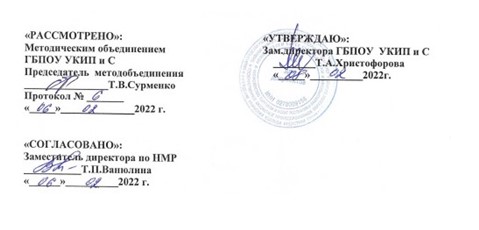 Рабочая программа профессионального модуля  ПМ. 02. Приготовление, оформление и подготовка к реализации горячих блюд, кулинарных изделий, закусок разнообразного ассортимента разработана в соответствии с требованиями ФГОС СПО по профессии 43.01.09  Повар, кондитер, утвержденного приказом	Министерства  образования и науки  РФ от 9 декабря 2016 года № 1569; на основании примерной программы среднего профессионального образования по профессии 43.01.09	Повар, кондитер; профессионального стандарта «Повар», утвержденного приказом Министерством труда и социальной защиты РФ от 08.09.2015 г. №610н; профессионального стандарта «Кондитер», утвержденного приказом Министерством труда и социальной защиты РФ от 07.09.2015 г. №597н; профессионального стандарта «Пекарь», утвержденный приказом Министерством труда и социальной защиты РФ от 01.12.2015 г. №914н.Организация разработчик: Государственное бюджетное  профессиональное образовательное  учреждение Уфимский колледж индустрии питания и сервиса.Разработчики: методист УКИП и С – Ванюлина Т.П.Преподаватель специальных дисциплин  высшей категории  Казакова Т.Л.Преподаватель специальных дисциплин  высшей категории  Смиян Г.Н.Преподаватель специальных дисциплин  высшей категории  Посадскова И.Н.Преподаватель специальных дисциплин  высшей категории  Нугаева Ю.В.Преподаватель специальных дисциплин  Карнач О.В.СОДЕРЖАНИЕПАСПОРТ И ПРОГРАММЫ УЧЕБНОЙ ДИСЦИПЛИНЫРЕЗУЛЬТАТЫ ОСВОЕНИЯ УЧЕБНОЙ ДИСЦИПЛИНЫСТРУКТУРА И СОДЕРЖАНИЕ УЧЕБНОЙ ДИСЦИПЛИНЫУСЛОВИЯ РЕАЛИЗАЦИИ УЧЕБНОЙ ДИСЦИПЛИНЫ1. ПАСПОРТ РАБОЧЕЙ ПРОГРАММЫ ПРОФЕССИОНАЛЬНОГО МОДУЛЯПМ. 02. Приготовление, оформление и подготовка к реализации горячих блюд, кулинарных изделий, закусок разнообразного ассортимента1.1. Область применения программыРабочая программа профессионального модуля Приготовление, оформление и подготовка к реализации горячих блюд, кулинарных изделий, закусок разнообразного ассортимента является частью основной профессиональной образовательной программы в соответствии с Федеральным государственным образовательным стандартом по профессии среднего профессионального образования  43.01.09 Повар, кондитер (на базе основного общего образования; на базе среднего общего образования) в целях внедрения международных стандартов подготовки высококвалифицированных рабочих кадров с учетом передового международного опыта движения WorldSkills International, на основании компетенции WSR и с учетом профессионального стандарта «Повар», утвержденного Приказом Минтруда №610н от 08.09.2015, и профессионального стандарта «Кондитер», утвержденного Приказом Минтруда №597н от 07.09.2015, требований профессиональных стандартов индустрии питания, разработанных в 2007-2008 годах НП «Федерация ресторанов и Отельеров», которые были внесены в Национальный реестр профессиональных стандартов, а так же интересов работодателей в части освоения дополнительных видов деятельности, обусловленных требованиями к компетенции W SR.В части освоения основного вида профессиональной деятельности (ВПД): Приготовление, оформление и подготовка к реализации горячих блюд, кулинарных изделий, закусок разнообразного ассортимента и соответствующих профессиональных компетенций (ПК): ПК 2.1. Подготавливать рабочее место, оборудование, сырье, исходные материалы для приготовления горячих блюд, кулинарных изделий, закусок разнообразного ассортимента в соответствии с инструкциями и регламентами.ПК 2.2. Осуществлять приготовление, непродолжительное хранение бульонов, отваров разнообразного ассортимента.ПК 2.3. Осуществлять приготовление, творческое оформление и подготовку к реализации супов разнообразного ассортимента.ПК 2.4. Осуществлять приготовление, непродолжительное хранение горячих соусов разнообразного ассортимента.ПК 2.5. Осуществлять приготовление, творческое оформление и подготовку к реализации горячих блюд и гарниров из овощей, грибов, круп, бобовых, макаронных изделий разнообразного ассортимента.ПК 2.6. Осуществлять приготовление, творческое оформление и подготовку к реализации горячих блюд, кулинарных изделий, закусок из яиц, творога, сыра, муки разнообразного ассортимента.ПК 2.7. Осуществлять приготовление, творческое оформление и подготовку к реализации горячих блюд, кулинарных изделий, закусок из рыбы, нерыбного водного сырья разнообразного ассортимента.ПК 2.8. Осуществлять приготовление, творческое оформление и подготовку к реализации горячих блюд, кулинарных изделий, закусок из мяса, домашней птицы, дичи и кролика разнообразного ассортимента.Рабочая программа профессионального модуля может быть использована в дополнительном профессиональном образовании (в программах повышения квалификации и переподготовки) и профессиональной подготовке работников в области индустрии питания различных форм собственности.1.2. Цели и задачи модуля- требования к результатам освоения модуляС целью овладения указанным видом деятельности и соответствующими профессиональными компетенциями студентов в ходе освоения профессионального модуля должен: знать:Требования охраны труда, пожарной безопасности, производственной санитарии и личной гигиены в организациях питания;Виды, назначение, правила, безопасной эксплуатации технологического оборудования, производственного инвентаря, инструментов, весоизмерительных приборов, посуды и правила ухода за ними;Ассортимент, рецептуры, требования к качеству, условиям и срокам хранения, методы приготовления, варианты оформления и подачи супов, соусов, горячих блюд, кулинарных изделий, закусок, в том числе региональных;Нормы расхода, способы сокращения потерь, сохранения пищевой ценности продуктов при приготовлении;Правила и способы сервировки стола, презентация супов, горячих блюд, кулинарных изделий, закусокуметь:Подготавливать рабочее место, выбирать, безопасно эксплуатировать оборудование, производственный инвентарь, инструменты, весоизмерительные приборы в соответствии с инструкциями и регламентами;Соблюдать правила сочетаемости, взаимозаменяемости продуктов, подготовки и применения пряностей и приправ;Выбирать, применять, комбинировать способы приготовления, творческого оформления и подачи супов, горячих блюд, кулинарных изделий, закусок, разнообразного ассортимента, в том числе региональных;Порционировать (комплектовать), эстетично упаковывать на вынос, хранить с учетом требований к безопасности готовой продукции.иметь практический опыт в:Подготовке, уборке рабочего места, выборе, подготовке к работе, безопасной эксплуатации технологического оборудования, производственного инвентаря, инструментов, весоизмерительных приборов;Выборе, оценке качества, безопасности продуктов, полуфабрикатов, приготовлении, творческом оформлении, эстетичной подаче супов, соусов, горячих блюд, кулинарных изделий, закусок разнообразного ассортимента, в том числе региональных;Упаковке, складировании неиспользованных продуктов;Порционировании (комплектовании), упаковке на вынос, хранении с учетом требований к безопасности готовой продукции;Ведение расчетов с потребителями.1.3. Количество часов на освоение программы профессионального модуля:Всего  - 866 часов, в том числе: 310ч вариативной частивключая:аудиторной учебной нагрузки студента – 362 часов;  ( в том числе 202 часа вариативной части)учебной практики- 252часа.  (из них 108 часов вариативной части)производственной практики- 252 часа.1.4. Распределение часов вариативной части  ПМ 02.При изучении МДК на вариативную часть отведено всего 202 часов. все эти часы по согласованию с работодателями были отведены для более глубокого изучения блюд и кулинарных изделий национальной кухни и фирменных блюд предприятий общественного питания республики. Кроме этого на уроках планируется более детальное изучение современных тенденций в отрасли.Часы вариативной части отведенные на учебную практику _ 108 часа предполагается использовать для отработки полученных знаний на базах практики, используя современное оборудование.2. РЕЗУЛЬТАТЫ ОСВОЕНИЯ ПРОФЕССИОНАЛЬНОГО МОДУЛЯРезультатом освоения программы профессионального модуля является овладение студентами видом профессиональной деятельности (ВПД)- Приготовление, оформление и подготовка к реализации горячих блюд, кулинарных изделий, закусок разнообразного ассортимента, в том числе профессиональными (ПК) и общими (ОК) компетенциями:3. СТРУКТУРА И СОДЕРЖАНИЕ ПРОФЕССИОНАЛЬНОГО МОДУЛЯ3.1Тематический план профессионального модуля ПМ.02 Приготовление, оформление и подготовка к реализации горячих блюд, кулинарных изделий, закусок разнообразного ассортимента.Содержание обучения профессионального модуля ПМ.02 Приготовление, оформление и подготовка к реализации горячих блюд, кулинарных изделий, закусок разнообразного ассортимента.4. условия реализации программы ПРОФЕССИОНАЛЬНОГО МОДУЛЯ4.1. Требования к минимальному материально-техническому обеспечениюРеализация программы модуля предполагает наличие учебного кабинетов:микробиологии, физиологии питания, санитарии и гигиены;товароведения продовольственных товаров;технологии кулинарного и кондитерского производства; безопасности  жизнедеятельности  и охраны труда;оснащенных оборудованием: доской учебной, рабочим местом преподавателя, столами, стульями (по числу обучающихся), шкафами для хранения муляжей (инвентаря), раздаточного дидактического материала; техническими средствами: компьютером, средствами аудио визуализации, мультимедийным проектором; наглядными пособиями (натуральными образцами продуктов, муляжами, плакатами, DVD фильмами, мультимедийными пособиями лабораторий: учебная кухня ресторана социального партнера ООО «Дом  башкирской	кухни»  (с зонами для приготовления холодных, горячих блюд, кулинарных изделий, сладких блюд, десертов и напитков);учебный кулинарный цехучебный кондитерский цех.читального зала с выходом в интернетЛаборатория «Учебная кухня ресторана ООО «Дом башкирской кухни»:Рабочее место преподавателя.Место для презентации готовой кулинарной продукции (обеденный стол, стулья, шкаф для столовой посуды).Основное и вспомогательное технологическое оборудование:Весы настольные электронные; Пароконвектомат;  Конвекционная печь или жарочный шкаф;Микроволновая печь;Расстоечный шкаф;Плита электрическая;  Фритюрница;  Электрогриль (жарочная поверхность);Шкаф холодильный;  Шкаф морозильный;Шкаф шоковой заморозки;Льдогенератор;  Тестораскаточная машина;Планетарный миксер;Блендер (ручной с дополнительной насадкой для взбивания);Мясорубка;Овощерезка или процессор кухонный;Слайсер;  Куттер или бликсер (для тонкого измельчения продуктов) или процессор кухонный;Миксер для коктейлей;Соковыжималки (для цитрусовых, универсальная);Машина для вакуумной упаковки;  Кофемашина с капучинатором;Ховоли (оборудование для варки кофе на песке);Кофемолка;Газовая горелка (для карамелизации);Набор инструментов для карвинга;Овоскоп;Нитраттестер;Машина посудомоечная;Стол производственный с моечной ванной;Стеллаж передвижной;Моечная ванна двухсекционная.Оборудование учебного кабинета технологического оборудования кулинарного и кондитерского производства:- механическое технологическое оборудование;картофелечистка МОК-125;протирочная машина МП-800;универсальный привод ПУ-06 с комплектом сменных механизмов;универсальный привод ПМ-1,1 с комплектом сменных механизмов;овощерезка МРОВ -160;овощерезка МРО 50-200;овощерезка МРО-35-овощерезка «Абат»;Протирочно-резательная машина МПР – 300;Слайсер «HVRAKAN»;мясорубка МИМ-105М;мясорубка «ONVITO»взбивальная машина МВ-60;взбивальная машина «HVRAKAN»;универсальный привод ПУ-0,6 со сменными механизмами;мясорыхлитель МРМ – 15;котлетоформовочная машина МФК – 2240;охлаждаемый прилавок-тепловое оборудование:жарочный шкаф ШЖЭ-0,81;электрическая плита ПЭ-0,17;фритюрница ФЭСМ-20;сковорода СЭСМ-0,2Павоварочный аппарат АПЭСМ – 2Пароконвектомат «Абат»;Малоиндукционная поверхность «UNCEL»;Микроволновая печь «ONVITO»;- холодильное оборудование;холодильная камера ШХ-0,4;льдогенератор «торос – 2»- вспомогательное оборудование;комплект кухонной посуды;столы производственные;стеллажи передвижные;моечная ванна двухсекционная;Набор кастрюль 3 л, 2л, 1.5 л, 1л,Набор сотейников 0,3л, 0.5л, 0.8л,СковородыНабор разделочных досок (пластик, дерево), мерные стакаы, венчики;Лопатки (металлические, силиконовые)комплект инвентаря и инструментов и приспособлений;Набор инструментов для карвинга;комплект нормативной и технологической документации;комплект учебно-методической документации;наглядные пособия.Технические средства обучения: мультимедийный проектор, экран.персональный компьютеруниверсальный УМК, обучающие дискимуляжи, натуральные образцывесоизмерительное оборудование:весы электронные «CFS – PR»- наглядные пособия.:схемы обработки овощей (корнеплоды, клубнеплоды, луковые, пряные, десертные овощи);плакаты по нарезке овощей (простая, сложная);плакаты по обработке грибов (свежих, соленых);схемы приготовления фаршированных овощных блюд;схемы обработки рыбы ( разделка, приготовление полуфабрикатов);схема обработки туш мяса, приготовление полуфабрикатов, рубленной массы;муляжи готовых блюд из овощейРеализация программы модуля предполагает обязательную учебную и производственную практику по профилю специальности, которая проводится на базах практики под руководством мастеров производственного обученияИнформационное обеспечение обученияПеречень используемых учебных изданий, интернет - ресурсов, дополнительной литературыЛитература для преподавателя Основные источники:Анфимова Н. А. Кулинария: учебник / Н. А. Анфимова, Л. Л. Татарская. - М: Издательский центр «Академия», 2017- 328с.Соколова Е.И. Приготовление блюд из овощей и грибов: учебник для студентов учреждений сред.проф.образования/ Е.И. Соколова. – М.: Издательский центр «Академия», 2017. – 288с.Золин В.П. . Технологическое оборудование предприятий общественного питания: учебник /Золин В.П.. - М: Издательский центр «Академия», 2014 - 320с.Харченко Н. Э. Сборник рецептур блюд и кулинарных изделий (10-е изд.): учебное пособие - М: Издательский центр «Академия», 2014 - 845с.Усов В.В. Организация производства и обслуживания на предприятиях общественного питания: учебник для нач. проф. образования/ В. В. Усов. - 3-е издание, стер. - М.: Академия, 2014. - 416с.Сборник рецептур блюд и кулинарных изделий для предприятий общественного питания: Сборник технических нормативов. Ч. 1 / под ред. Ф. Л. Марчука - М.: Хлебпродинформ, 1996. - 615 с.Сборник рецептур блюд и кулинарных изделий для предприятий общественного питания: Сборник технических нормативов. Ч. 2 / Под общ. ред. Н. А. Лупея. - М.: Хлебпродинформ, 1997.- 560 с.Матюхина З.П. Товароведение пищевых продуктов: учебник / З.П.Матюхина. – 5-е изд, стер. – М.: Издательский центр «Академия», 2014 - 336с  Электронный образовательный ресурс Профессиональный модуль «Приготовление блюд из мяса и домашней птицы» по профессии «Повар, кондитер».,/Самородова И.П. М.: Издательский центр «Академия», 2014Электронный образовательный ресурс/ Профессиональный модуль «Приготовление блюд из овощей и грибов» по профессии «Повар, кондитер»	Соколова Е.И./М.: Издательский центр «Академия», 2014Электронный образовательный ресурс/Профессиональный модуль «Приготовление блюд из рыбы» по профессии «Повар, кондитер»	Качурина Т.А. М.: Издательский центр «Академия», 2014.Электронный образовательный ресурс/ Профессия «повар, кондитер». Профессиональные модули ПМ.01 – ПМ.08.  Учебно-методический комплекс	/Диполь, 2014Электронный учебник/Профессиональный модуль «Приготовление блюд из мяса и домашней птицы» по профессии «Повар, кондитер»/	Самородова И.П./М.: Издательский центр «Академия», 2014Электронный учебник./Профессиональный модуль «Приготовление блюд из овощей и грибов» по профессии «Повар, кондитер»	Соколова Е.И. М.: Издательский центр «Академия», 2014 М.: Издательский центр «Академия», 2014Электронный учебник/Микробиология, санитария и гигиена в пищевом производстве/Мартинчик А.Н., Королев А.А./ М.: Издательский центр «Академия», 2014Электронный учебник/Технологическое оборудование предприятий общественного питания./ Золин В.П. М.: Издательский центр «Академия», 2014Электронный учебник /Организация производства и обслуживания на предприятиях общественного питанияУсов В.В.	М.: Издательский центр «Академия», 2014Дополнительные источникиФГОС СПО по профессии  43.01.09. Повар, кондитер, утвержденный приказом Минобрнауки 09.12.2016 г.Профессиональный стандарт «Повар», утвержденный приказом Министерства труда и социальной защиты Российской Федерации от 08.09.2015г. № 610нПрофессиональный стандарт «Кондитер», утвержденный приказом Министерства труда и социальной защиты Российской Федерации от 08.09.2015г. №597нПрофессиональный стандарт «Пекарь», утвержденный приказом Министерства труда и социальной защиты Российской Федерации от  01. 12. 2015 № 914нКазанцева Н.С. Товароведение продовольственных товаров.-М.:ИТКДашков и К», 2007.Харченко Н.Э. Технология приготовления пищи. Практикум: учеб.пособие для студ. учреждений  сред.проф.образованиря / Н.Э. Харченко, Л.Г.Чеснокова. 7-е изд., стер. _ М., Издательский центр «Академия», 2014 - 304с Сборник рецептур и кулинарных изделий кухонь народов России для предприятий общественного питания / под ред. проф. А.Т.Васюковой. – И. Издательско-торговая корпорация «Дашков и Ко,», 2013 – 212с.Арсланова И.А..Современная башкирская кухня. Уфа:- Издательство «Башкортостан», 2004. – 256 с.Белецкая Н.М., Боряев В.Е., Теплов В.И. Функциональные продукты питания.-М.:А-Приор, 2008.Антонова Р.П. Технология приготовления блюд и кулинарных изделий.-М.:ПрофиКС, 2007.Антимова Н.А., Татарская Л.Л. Кулинария.-М.:Академия, 2002.Матюхина З.П. Основы физиологии питания, гигиены и санитарии.-М.:Академия, 2002.Шильман Л.З. Технологические процессы предприятий общественного питания: учебное пособие / Л.З.Шильман. – 5-е изд., стер. - М: Издательский центр «Академия», 2014 - 192с.Литература для студентовАнфимова Н. А. Кулинария: учебник / (11-е изд.) - М: Издательский центр «Академия», 2014 - 328с.Качурина Т. А. Приготовление блюд из рыбы. Практикум (2-е изд, стер): учебное пособие/- М: Издательский центр «Академия», 2016 - 296с.Организация процесса приготовления и приготовление полуфабрикатов для сложной кулинарной продукции (4-е изд) учебник/- М: Издательский центр «Академия», 2016 - 476с.Самородова И. П. Приготовление блюд из мяса и домашней птицы (3-е изд, стер):учебник/- М: Издательский центр «Академия», 2016 - 347с.Соколова Е. И. Пригтовление блюд из овощей и грибов (2-е изд, стер), учебник/- М: Издательский центр «Академия», 2016 - 315с.Харченко Н. Э. Сборник рецептур блюд и кулинарных изделий (10-е изд.): учебное пособие - М: Издательский центр «Академия», 2017 - 845с.2. Справочники.Голунова Л.Е., Лабазина М.Т. Сборник рецептур блюд и кулинарных изделий для предприятий общественного питания.-СПб.:ПРОФИКС, 2008.Данилевская Е.В. . Сборник рецептур национальных блюд и кулинарных изделий. Для предприятий общественного питания всех форм собственности.-М.:ГаммаПресс, 2002.Электронные ресурсы http://pravo.gov.ru/proxv/ips/?docbodv=&nd=102063865&rdk=&backlink=1 http://ozpp.ru/laws2/postan/post7.htmlhttp://www.ohranatruda.ru/ot biblio/normativ/data normativ/46/46201/ http://ohranatruda.ru/ot biblio/normativ/data normativ/9/9744/ http://fcior.edu.ru/catalog/meta/5/p/page.html;www.kulina.ruwww.mirrestorana.infowww.pir.ruwww.shefs.ruИ-Р 1 «Кулинарный портал» форма доступа: http// www/kulina/ru: http// www povary/ruhttp// www vkus/ruИ-Р 3»Большой электронный сборник рецептур для предприятий общественного питпния»http// 100 menu/pages/index/tovaroved/moloko/8И-Р «Инстритут ресторанных технологий»http://www.reste.ru/pages/training.htm	Периодические издания.Журнал «Ресторанные ведомости»Журнал Шеф»Журнал «Ресторатор»Журнал «Современный ресторан»Общие требования к организации образовательного процессаПрофессиональный модуль  ПМ 01.  Приготовление и подготовка к реализации полуфабрикатов для блюд, кулинарных изделий разнообразного ассортимента является основой для дальнейшего изучения технологии приготовления блюд и кулинарных изделий. В рамках изучения МДК большое место отводится практическим и лабораторным занятиям, которые являются основой для прохождения практической подготовки (учебной практики и производственной практики) по профилю специальности. Программой предусматривается системная работа с нормативной и технологической документацией, осуществление технологических расчетов.	В рамках каждой темы осуществляется контроль качества сырья и полуфабриката, что обеспечивает системность и непрерывность процесса обеспечения качества продукции общественного питания.Освоение обучающимися профессионального модуля должно проходить в условиях, созданный средой, как в учебном заведении, так и в предприятиях соответствующих  профилю профессии повар, Практическая подготовка (учебная и производственная практик) проводится  при освоении обучающимися профессиональных  и общих компетенций в рамках  профессионального модуля и реализуется как концентрировано в несколько периодов, так и рассредоточено, чередуясь с теоретическими занятиями в рамках профессионального модуля 4. Контроль и оценка результатов освоения профессионального модуля (по разделам)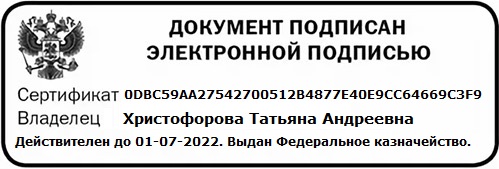 КодНаименование результата обученияПК 1.1.Подготавливать рабочее место, оборудование, сырье, исходные материалы для обработки сырья, приготовления полуфабрикатов в соответствии с инструкциями и регламентами.ПК 1.2.Осуществлять обработку, подготовку овощей, грибов, рыбы, нерыбного водного сырья, мяса, домашней птицы, дичи, кролика.ПК 1.3.Проводить приготовление и подготовку к реализации полуфабрикатов разнообразного ассортимента для блюд, кулинарных изделий из рыбы и нерыбного водного сырья.ПК 1.4.Проводить приготовление и подготовку к реализации полуфабрикатов разнообразного ассортимента для блюд, кулинарных изделий из мяса, домашней птицы, дичи, кролик.ОК 1.Выбирать способы решения задач профессиональной деятельности, применительно к различным контекстам.ОК 2.Осуществлять поиск, анализ и интерпретацию информации, необходимой для выполнения задач профессиональной деятельности.ОК 3.Планировать и реализовывать собственное профессиональное и личностное развитие.ОК 4.Работать в коллективе и команде, эффективно взаимодействовать с коллегами, руководством, клиентами.ОК 5.Осуществлять устную и письменную коммуникацию на государственном языке с учетом особенностей социального и культурного контекста.ОК 6.Проявлять гражданско-патриотическую позицию, демонстрировать осознанное поведение на основе традиционных общечеловеческих ценностей, применять стандарты антикоррупционного  поведения.ОК 7.Содействовать сохранению окружающей среды, ресурсосбережению, эффективно действовать в чрезвычайных ситуациях.ОК 8.Использовать средства физической культуры для сохранения и укрепления здоровья в процессе профессиональной деятельности и поддержания необходимого уровня физической подготовленности.ОК 9.Использовать информационные технологии в профессиональной деятельности.ОК 10Пользоваться профессиональной документацией на государственном и иностранном языкахОК 11 Использовать знания по финансовой грамотности, планировать предпринимательскую деятельность в профессиональной сфере.Коды профессиональных компетенцийНаименование разделов профессионального модуляВСЕГО ЧАСОВОбъем времени, отведенный на освоение междисциплинарного курса (курсов)Объем времени, отведенный на освоение междисциплинарного курса (курсов)Объем времени, отведенный на освоение междисциплинарного курса (курсов)Объем времени, отведенный на освоение междисциплинарного курса (курсов)Объем времени, отведенный на освоение междисциплинарного курса (курсов)Объем времени, отведенный на освоение междисциплинарного курса (курсов)Объем времени, отведенный на освоение междисциплинарного курса (курсов)ПрактикаПрактикаПрактикаКоды профессиональных компетенцийНаименование разделов профессионального модуляВСЕГО ЧАСОВОбязательная аудиторная учебная нагрузка обучающихсяОбязательная аудиторная учебная нагрузка обучающихсяОбязательная аудиторная учебная нагрузка обучающихсяОбязательная аудиторная учебная нагрузка обучающихсяОбязательная аудиторная учебная нагрузка обучающихсяСамостоятельная работа обучающегося (в т.ч курсовая  работаСамостоятельная работа обучающегося (в т.ч курсовая  работаУчебная, часовПроизводственная (по профилю специальности), часовПроизводственная (по профилю специальности), часовКоды профессиональных компетенцийНаименование разделов профессионального модуляВСЕГО ЧАСОВВсего часовВ том числе  занятияВ том числе  занятияВ т.ч курсовая работа (проект)В т.ч курсовая работа (проект)Самостоятельная работа обучающегося (в т.ч курсовая  работаСамостоятельная работа обучающегося (в т.ч курсовая  работаУчебная, часовПроизводственная (по профилю специальности), часовПроизводственная (по профилю специальности), часовКоды профессиональных компетенцийНаименование разделов профессионального модуляВСЕГО ЧАСОВВсего часовлабораторныепрактическиеВ т.ч курсовая работа (проект)В т.ч курсовая работа (проект)Самостоятельная работа обучающегося (в т.ч курсовая  работаСамостоятельная работа обучающегося (в т.ч курсовая  работаУчебная, часовПроизводственная (по профилю специальности), часовПроизводственная (по профилю специальности), часов123456778891010ПК. 2.1 – 2.4.ОК01.-07,09,11МДК 02.01.   Организация приготовления, подготовка к реализации и презентации горячих блюд, кулинарных изделий  3232-12ПК.2.1, 2.5., 2.6, 2.7,2.8.ОК.01-07, 09,11МДК.02.02. Процессы приготовления, подготовки к реализации и презентации горячих блюд, кулинарных изделий, закусок.330330354747ПК.2.1, 2.8.ОК.01-07, 09,11 УП.02. Учебная практика 252252252ПК.2.1, 2.8.ОК.01-07, 09,11ПП. 02. Производственная практика252252ИТОГО по ПМ.02ИТОГО по ПМ.02866362252252252Наименование разделов профессионального модуля (ПМ), междисциплинарных курсов (МДК) и темСодержание учебного материала, лабораторные работы и практические занятия, самостоятельная работа студентов, курсовая работа (проект) (если предусмотрены)Содержание учебного материала, лабораторные работы и практические занятия, самостоятельная работа студентов, курсовая работа (проект) (если предусмотрены)ОбъёмчасовУровеньосвоения12234МДК. 02.01. Организация приготовления, подготовка к реализации и презентации горячих блюд, кулинарных изделий  * МДК. 02.01. Организация приготовления, подготовка к реализации и презентации горячих блюд, кулинарных изделий  * МДК. 02.01. Организация приготовления, подготовка к реализации и презентации горячих блюд, кулинарных изделий  * 3232Тема 1.1.Характеристика  процессов приготовления, подготовки к реализации и хранения горячих блюд, кулинарных изделий и закусокСодержание Содержание Тема 1.1.Характеристика  процессов приготовления, подготовки к реализации и хранения горячих блюд, кулинарных изделий и закусок1Характеристика последовательности этапов. Требования к организации рабочего места повара в горячем цехе. Правила техники безопасности и СанПиНа. Классификация, ассортимент, основные характеристики, пищевая ценность горячих блюд, кулинарных изделий, закусок1Тема 1.2. Организация и техническое оснащение работ по приготовлению, хранению, подготовке к реализации бульонов, отваров, супов, горячих блюд, кулинарных  изделий, закусок.Содержание Содержание Тема 1.2. Организация и техническое оснащение работ по приготовлению, хранению, подготовке к реализации бульонов, отваров, супов, горячих блюд, кулинарных  изделий, закусок.3Организация работы горячего цеха: Организация и техническое оснащение работ по приготовлению горячих блюд , оснащение, микроклимат Виды, назначение технологического оборудования и производственного инвентаря, инструментов, посуды, правила их подбора и безопасного использования, правила ухода за ним1Тема 1.2. Организация и техническое оснащение работ по приготовлению, хранению, подготовке к реализации бульонов, отваров, супов, горячих блюд, кулинарных  изделий, закусок.4Организация рабочего места повара  при  приготовлении горячих блюд, кулинарных изделий, закусок, процессу хранения и подготовки к реализации. санитарно-гигиенические требования к организации рабочих мест по приготовлению горячих блюд, кулинарных изделий, закусок, процессу хранения и подготовки к реализации1Тема 1.2. Организация и техническое оснащение работ по приготовлению, хранению, подготовке к реализации бульонов, отваров, супов, горячих блюд, кулинарных  изделий, закусок.5Виды и назначение технологического оборудования при приготовлении горячих блюд, кулинарных изделий, закусок .1Тема 1.2. Организация и техническое оснащение работ по приготовлению, хранению, подготовке к реализации бульонов, отваров, супов, горячих блюд, кулинарных  изделий, закусок.6Организация хранения и отпуск горячих блюд:-с раздачи;-с прилавка1Тема 1.2. Организация и техническое оснащение работ по приготовлению, хранению, подготовке к реализации бульонов, отваров, супов, горячих блюд, кулинарных  изделий, закусок.7Организация хранения и отпуск горячих блюд:-на вынос, упаковка,  санитарно-гигиенические требования.\1Тема 1.2. Организация и техническое оснащение работ по приготовлению, хранению, подготовке к реализации бульонов, отваров, супов, горячих блюд, кулинарных  изделий, закусок.8Практическое занятие №1.  Размещение оборудования горячего цеха.1Тема 1.2. Организация и техническое оснащение работ по приготовлению, хранению, подготовке к реализации бульонов, отваров, супов, горячих блюд, кулинарных  изделий, закусок.9Практическое занятие №2Организация рабочего места при приготовлении супов.1Тема 1.2. Организация и техническое оснащение работ по приготовлению, хранению, подготовке к реализации бульонов, отваров, супов, горячих блюд, кулинарных  изделий, закусок.10Практическое занятие №3. Решение ситуационных задач по подбору оборудования:-соусо-обжарочного отделения1Тема 1.2. Организация и техническое оснащение работ по приготовлению, хранению, подготовке к реализации бульонов, отваров, супов, горячих блюд, кулинарных  изделий, закусок.11Классификация, характеристика способов нагрева:- тепловой обработки продуктов.1Тема 1.2. Организация и техническое оснащение работ по приготовлению, хранению, подготовке к реализации бульонов, отваров, супов, горячих блюд, кулинарных  изделий, закусок.12Технологическое оборудование СЭСМ-0,2: устройство, правила эксплуатации, техника безопасности, санитарная обработка1Тема 1.2. Организация и техническое оснащение работ по приготовлению, хранению, подготовке к реализации бульонов, отваров, супов, горячих блюд, кулинарных  изделий, закусок.13Практическое занятие №4. Технологическое оборудование СЭСМ-0,2:Устройство, правила эксплуатации, техника безопасности ,санитарная обработка1Тема 1.2. Организация и техническое оснащение работ по приготовлению, хранению, подготовке к реализации бульонов, отваров, супов, горячих блюд, кулинарных  изделий, закусок.14Технологическое оснащение КПЭ-160; КЭ-100; Устройство, правила эксплуатации, техника безопасности ,санитарная обработка1Тема 1.2. Организация и техническое оснащение работ по приготовлению, хранению, подготовке к реализации бульонов, отваров, супов, горячих блюд, кулинарных  изделий, закусок.15Практическое занятие №5. Пищеварочные котлы;Устройство, правила эксплуатации, техника безопасности ,санитарная обработка1Тема 1.2. Организация и техническое оснащение работ по приготовлению, хранению, подготовке к реализации бульонов, отваров, супов, горячих блюд, кулинарных  изделий, закусок.16Технологическое оборудование ПЭ-0,17; ПЭСМ-4;Устройство, правила эксплуатации, техника безопасности ,санитарная обработка1Тема 1.2. Организация и техническое оснащение работ по приготовлению, хранению, подготовке к реализации бульонов, отваров, супов, горячих блюд, кулинарных  изделий, закусок.17Практическое занятие №6.  Электрические плиты;- Устройство, правила эксплуатации, техника безопасности, санитарная обработка-санитарная обработка1Тема 1.2. Организация и техническое оснащение работ по приготовлению, хранению, подготовке к реализации бульонов, отваров, супов, горячих блюд, кулинарных  изделий, закусок.18Практическое занятие №7.  Электрические плиты;- Устройство, правила эксплуатации, техника безопасности ,санитарная обработка1Тема 1.2. Организация и техническое оснащение работ по приготовлению, хранению, подготовке к реализации бульонов, отваров, супов, горячих блюд, кулинарных  изделий, закусок.19Технологическое оборудование МРОВ-160: Устройство, правила эксплуатации, техника безопасности ,санитарная обработка1Тема 1.2. Организация и техническое оснащение работ по приготовлению, хранению, подготовке к реализации бульонов, отваров, супов, горячих блюд, кулинарных  изделий, закусок.20Практическое занятие №8. Технологическое оборудование МРОВ-160:Устройство, правила эксплуатации, техника безопасности ,санитарная обработка1Тема 1.2. Организация и техническое оснащение работ по приготовлению, хранению, подготовке к реализации бульонов, отваров, супов, горячих блюд, кулинарных  изделий, закусок.21Технологическое оборудование ПМ-800: Устройство, правила эксплуатации, техника безопасности ,санитарная обработка1Тема 1.2. Организация и техническое оснащение работ по приготовлению, хранению, подготовке к реализации бульонов, отваров, супов, горячих блюд, кулинарных  изделий, закусок.22Практическое занятие №9. Технологическое оборудование ПМ-800:Устройство, правила эксплуатации, техника безопасности ,санитарная обработка1Тема 1.2. Организация и техническое оснащение работ по приготовлению, хранению, подготовке к реализации бульонов, отваров, супов, горячих блюд, кулинарных  изделий, закусок.23Технологическое оборудование ШЖЭСМ:Устройство, правила эксплуатации, техника безопасности, санитарная обработка1Тема 1.2. Организация и техническое оснащение работ по приготовлению, хранению, подготовке к реализации бульонов, отваров, супов, горячих блюд, кулинарных  изделий, закусок.24Практическое занятие №10.  Технологическое оборудование ШЖЭСМ:Устройство, правила эксплуатации, техника безопасности ,санитарная обработка1Тема 1.2. Организация и техническое оснащение работ по приготовлению, хранению, подготовке к реализации бульонов, отваров, супов, горячих блюд, кулинарных  изделий, закусок.25Технологическое оборудование ФЭСМ:Устройство, правила эксплуатации, техника безопасности ,санитарная обработка1Тема 1.2. Организация и техническое оснащение работ по приготовлению, хранению, подготовке к реализации бульонов, отваров, супов, горячих блюд, кулинарных  изделий, закусок.26Практическое занятие №11. Технологическое оборудование ФЭСМ:Устройство, правила эксплуатации, техника безопасности ,санитарная обработка1Тема 1.2. Организация и техническое оснащение работ по приготовлению, хранению, подготовке к реализации бульонов, отваров, супов, горячих блюд, кулинарных  изделий, закусок.27Технологическое оборудование АПЭСМ-4:- Устройство, правила эксплуатации, техника безопасности ,санитарная обработка1Тема 1.2. Организация и техническое оснащение работ по приготовлению, хранению, подготовке к реализации бульонов, отваров, супов, горячих блюд, кулинарных  изделий, закусок.28Практическое занятие №12. Технологическое оборудование АПЭСМ-4:Устройство, правила эксплуатации, техника безопасности ,санитарная обработка1Тема 1.2. Организация и техническое оснащение работ по приготовлению, хранению, подготовке к реализации бульонов, отваров, супов, горячих блюд, кулинарных  изделий, закусок.29Технологическое оборудование контактный гриль, гриль- саламандра:Устройство, правила эксплуатации, техника безопасности ,санитарная обработка1Тема 1.2. Организация и техническое оснащение работ по приготовлению, хранению, подготовке к реализации бульонов, отваров, супов, горячих блюд, кулинарных  изделий, закусок.30Технологическое оборудование пароконвектомат:Устройство, правила эксплуатации, техника безопасности ,санитарная обработка1Тема 1.2. Организация и техническое оснащение работ по приготовлению, хранению, подготовке к реализации бульонов, отваров, супов, горячих блюд, кулинарных  изделий, закусок.31Оборудование для раздачи пищи: -мармит для первых блюд, -стационарные, термостаты,-тепловые стойки1Тема 1.2. Организация и техническое оснащение работ по приготовлению, хранению, подготовке к реализации бульонов, отваров, супов, горячих блюд, кулинарных  изделий, закусок.32Дифференцированный зачет1Наименование разделов профессионального модуля (ПМ), междисциплинарных курсов (МДК) и темСодержание учебного материала, лабораторные работы и практические занятия, самостоятельная работа студентов, курсовая работа (проект) (если предусмотрены)Содержание учебного материала, лабораторные работы и практические занятия, самостоятельная работа студентов, курсовая работа (проект) (если предусмотрены)Содержание учебного материала, лабораторные работы и практические занятия, самостоятельная работа студентов, курсовая работа (проект) (если предусмотрены)ОбъёмчасовУровеньосвоения122234МДК. 02.02. процессы приготовления, подготовки к реализации горячих блюд, кулинарных изделий, закусокМДК. 02.02. процессы приготовления, подготовки к реализации горячих блюд, кулинарных изделий, закусокМДК. 02.02. процессы приготовления, подготовки к реализации горячих блюд, кулинарных изделий, закусокМДК. 02.02. процессы приготовления, подготовки к реализации горячих блюд, кулинарных изделий, закусок330 ч330 чРаздел 1. Приготовление  и подготовка к реализации горячих супов и горячих соусов разнообразного ассортиментаРаздел 1. Приготовление  и подготовка к реализации горячих супов и горячих соусов разнообразного ассортиментаРаздел 1. Приготовление  и подготовка к реализации горячих супов и горячих соусов разнообразного ассортиментаРаздел 1. Приготовление  и подготовка к реализации горячих супов и горячих соусов разнообразного ассортимента59Тема 2.1 Приготовление, назначение, подготовка к реализации бульонов, отваров.СодержаниеСодержаниеСодержаниеТема 2.1 Приготовление, назначение, подготовка к реализации бульонов, отваров.11 Способы тепловой обработки продуктов. Основные способы тепловой обработки продуктов: варка. Значение тепловой обработки, характеристика, последовательность этапов. Изменение пищевых веществ при тепловой обработке. 1Тема 2.1 Приготовление, назначение, подготовка к реализации бульонов, отваров.22Способы тепловой обработки продуктов. Жарка. Процессы происходящие при тепловой обработке. Комбинированные способы тепловой обработки: запекание, тушение. Вспомогательные способы тепловой обработки: пассерование, бланширование, опаливание.1Тема 2.1 Приготовление, назначение, подготовка к реализации бульонов, отваров.33Классификация бульонов, отваров, супов. Значение и роль в питании. Пищевая ценность, калорийность. Технологический процесс приготовление бульонов и отваров. Правила и режим варки. Нормы закладки продуктов. Кулинарное назначение бульонов и отваров1Тема 2.1 Приготовление, назначение, подготовка к реализации бульонов, отваров.44Практическое занятие № 1. Составление технологических схем приготовления костного и мясо - костного бульона, отваров из грибов, овощей, круп.1Тема 2.1 Приготовление, назначение, подготовка к реализации бульонов, отваров.55Основные продукты и дополнительные ингредиенты для приготовления супов в соответствии с классификацией, ассортиментом и требованиями к качеству. Их подготовка. Правила выбора, характеристика и требования к качеству основных продуктов и дополнительных ингредиентов (специй, приправ, пищевых консервантов, полуфабрикатов высокой степени готовности, выпускаемых пищевой промышленностью) нужного типа, качества и количества в соответствии с технологическими требованиями к супам. Классификация, ассортимент, пищевая ценность и значение в питании заправочных супов. Правила и режим варки, последовательность выполнения технологических операций: подготовка гарниров ( виды нарезки овощей, , пассерование, тушение, подготовка круп, макаронных изделий), последовательность закладки продуктов; приготовление овощей, мучной пассеровки; заправка супов, доведение до вкуса.Тема 2.1 Приготовление, назначение, подготовка к реализации бульонов, отваров.66Правила охлаждения, замораживание и хранение готовых бульонов, отваров с учетом требований к безопасности готовой продукции. Правила разогревания. Техника порционирования, варианты оформления бульонов, отваров для подачи.1Тема 2.1 Приготовление, назначение, подготовка к реализации бульонов, отваров.77Методы сервировки бульонов, отваров.Методы сервировки и подачи, температура подачи бульонов, отваров. Выбор посуды для отпуска, способы подачи в зависимости от типа организации питания и способа обслуживания. Упаковка, подготовка бульонов и отваров для отпуска на вынос.1Тема 2.2. Приготовление подготовка к реализации заправочных супов разнообразного ассортиментаСодержаниеСодержаниеСодержаниеТема 2.2. Приготовление подготовка к реализации заправочных супов разнообразного ассортимента88Классификация заправочных супов. Классификация, ассортимент, пищевая ценность и значение в питании заправочных супов.  Правила и режим варки, последовательность выполнения технологических операций: подготовка гарниров ( виды нарезки овощей, , пассерование, тушение, подготовка круп, макаронных изделий), последовательность закладки продуктов; приготовление овощей, мучной пассеровки; заправка супов, доведение до вкуса.1Тема 2.2. Приготовление подготовка к реализации заправочных супов разнообразного ассортимента99Особенности приготовления супов, последовательность и нормы закладки продуктов, требования к качеству1Тема 2.2. Приготовление подготовка к реализации заправочных супов разнообразного ассортимента1010Правила оформления и отпуска горячих супов: техника порционирования, варианты оформления. Методы сервировки и подачи, температура подачи заправочных супов. Выбор посуды для отпуска, способы подачи в зависимости от типа организации питания и способа обслуживания. Условия и сроки хранения. Упаковка, подготовка заправочных супов для отпуска на вынос1Тема 2.2. Приготовление подготовка к реализации заправочных супов разнообразного ассортимента1111Технологический процесс приготовления щей: ассортимент, пищевая ценность, значение в питании. Особенности приготовления, норму закладки продуктов, правила и режим варки, требования к качеству, условия и сроки хранениятехника порционарования, варианты оформления. методы сервировки и подачи, температура подачи. Выбор посуды для отпуска, способы подачи в зависимости от типа организации питания и методов обслуживания. Упаковка, подготовка супов для отпуска на вынос1Тема 2.2. Приготовление подготовка к реализации заправочных супов разнообразного ассортимента1212Технологический процесс приготовления борщей: ассортимент, пищевая ценность, значение в питании. Особенности приготовления, норму закладки продуктов, правила и режим варки, требования к качеству, условия и сроки хранениятехника порционарования, варианты оформления. методы сервировки и подачи, температура подачи. Выбор посуды для отпуска, способы подачи в зависимости от типа организации питания и методов обслуживания. Упаковка, подготовка супов для отпуска на вынос1Тема 2.2. Приготовление подготовка к реализации заправочных супов разнообразного ассортимента1313Технологический процесс приготовления рассольника: ассортимент, пищевая ценность, значение в питании. Особенности приготовления, норму закладки продуктов, правила и режим варки, требования к качеству, условия и сроки хранения. техника порционарования, варианты оформления. методы сервировки и подачи, температура подачи. Выбор посуды для отпуска, способы подачи в зависимости от типа организации питания и методов обслуживания. Упаковка, подготовка супов для отпуска на вынос1Тема 2.2. Приготовление подготовка к реализации заправочных супов разнообразного ассортимента1414Технологический процесс приготовления солянки: ассортимент, пищевая ценность, значение в питании. Особенности приготовления, норму закладки продуктов, правила и режим варки, требования к качеству, условия и сроки хранения. техника порционарования, варианты оформления. методы сервировки и подачи, температура подачи. Выбор посуды для отпуска, способы подачи в зависимости от типа организации питания и методов обслуживания. Упаковка, подготовка супов для отпуска на вынос1Тема 2.2. Приготовление подготовка к реализации заправочных супов разнообразного ассортимента1515Технологический процесс приготовления супов картофельных: ассортимент, пищевая ценность, значение в питании. Особенности приготовления, норму закладки продуктов, правила и режим варки, требования к качеству, условия и сроки хранения. техника порционарования, варианты оформления. методы сервировки и подачи, температура подачи. Выбор посуды для отпуска, способы подачи в зависимости от типа организации питания и методов обслуживания. Упаковка, подготовка супов для отпуска на вынос1Тема 2.2. Приготовление подготовка к реализации заправочных супов разнообразного ассортимента1616Технологический процесс приготовления супов с крупами, бобовыми, макаронными изделиями : ассортимент, пищевая ценность, значение в питании. Особенности приготовления, норму закладки продуктов, правила и режим варки, требования к качеству, условия и сроки хранениятехника порционарования, варианты оформления. методы сервировки и подачи, температура подачи. Выбор посуды для отпуска, способы подачи в зависимости от типа организации питания и методов обслуживания. Упаковка, подготовка супов для отпуска на вынос1Тема 2.3Приготовление, подготовка к реализации супов-пюре, молочных, сладких, диетических, вегетарианских супов разнообразного ассортиментаСодержаниеСодержаниеСодержаниеТема 2.3Приготовление, подготовка к реализации супов-пюре, молочных, сладких, диетических, вегетарианских супов разнообразного ассортимента1717Технологический процесс приготовления молочных и сладких супов: ассортимент, пищевая ценность, значение в питании, особенность приготовления, нормы закладки продуктов, требования к качеству, условия и сроки хранения1Тема 2.3Приготовление, подготовка к реализации супов-пюре, молочных, сладких, диетических, вегетарианских супов разнообразного ассортимента1818Технологический процесс приготовления суп - пюре: ассортимент, пищевая ценность, значение в питании. Особенности приготовления, норму закладки продуктов, правила и режим варки, требования к качеству, условия и сроки хранения. Техника порционарования, варианты оформления. методы сервировки и подачи, температура подачи. Выбор посуды для отпуска, способы подачи в зависимости от типа организации питания и методов обслуживания. Упаковка, подготовка супов для отпуска на вынос1Тема 2.3Приготовление, подготовка к реализации супов-пюре, молочных, сладких, диетических, вегетарианских супов разнообразного ассортимента1919Технологический процесс приготовления диетических и вегетарианских супов: ассортимент, пищевая ценность, значение в питании. Особенности приготовления, норму закладки продуктов, правила и режим варки, требования к качеству, условия и сроки хранения техника порционирования, варианты оформления. методы сервировки и подачи, температура подачи. Выбор посуды для отпуска, способы подачи в зависимости от типа организации питания и методов обслуживания. Упаковка, подготовка супов для отпуска на вынос1Тема 2.4. Приготовление, подготовка к реализации холодных супов, супов башкирский национальной кухни, кухонь мира, СодержаниеСодержаниеСодержаниеТема 2.4. Приготовление, подготовка к реализации холодных супов, супов башкирский национальной кухни, кухонь мира, 2020Технологический процесс приготовления холодных супов: ассортимент, пищевая ценность, значение в питании. Особенности приготовления, норму закладки продуктов, правила и режим варки, требования к качеству, условия и сроки хранения1Тема 2.4. Приготовление, подготовка к реализации холодных супов, супов башкирский национальной кухни, кухонь мира, 2121Технологический процесс  приготовления супов башкирской национальной кухни: тукмас,   куллама, улюш, бишбармак1Тема 2.4. Приготовление, подготовка к реализации холодных супов, супов башкирский национальной кухни, кухонь мира, 2222Технологический процесс  приготовления супов башкирской национальной кухни: тукмас,   куллама, улюш, бишбармакТема 2.4. Приготовление, подготовка к реализации холодных супов, супов башкирский национальной кухни, кухонь мира, 2323Технологический процесс  приготовления супов башкирской национальной кухни:, уря с птицей,  суп салма с катыкомТема 2.4. Приготовление, подготовка к реализации холодных супов, супов башкирский национальной кухни, кухонь мира, 2424Технологический процесс приготовления супов национальных кухонь мира: суп луковый, гаспачоТема 2.4. Приготовление, подготовка к реализации холодных супов, супов башкирский национальной кухни, кухонь мира, 2525Технологический процесс приготовления супов национальных кухонь мира: харчо, пити1Тема 2.4. Приготовление, подготовка к реализации холодных супов, супов башкирский национальной кухни, кухонь мира, 2626Составление технологической схем приготовления заправочных супов (щи,борщи, рассольники)Тема 2.4. Приготовление, подготовка к реализации холодных супов, супов башкирский национальной кухни, кухонь мира, 2727Составление технологической схем приготовления заправочных супов (солянок))Тема 2.4. Приготовление, подготовка к реализации холодных супов, супов башкирский национальной кухни, кухонь мира, 2828Составление технологической схем приготовления заправочных супов (молочных супов, супов пюре)Раздел 2. Приготовление и подготовка к реализации  и презентации горячих соусов разнообразного ассортиментаРаздел 2. Приготовление и подготовка к реализации  и презентации горячих соусов разнообразного ассортиментаРаздел 2. Приготовление и подготовка к реализации  и презентации горячих соусов разнообразного ассортиментаРаздел 2. Приготовление и подготовка к реализации  и презентации горячих соусов разнообразного ассортиментаТема 3.1. Классификация, ассортимент, значение в питании горячих соусовСодержаниеСодержаниеСодержаниеТема 3.1. Классификация, ассортимент, значение в питании горячих соусов29Значение в питании, пищевая ценность горячих соусов. Классификация, ассортимент горячих соусов.Значение в питании, пищевая ценность горячих соусов. Классификация, ассортимент горячих соусов.1Тема 3.1. Классификация, ассортимент, значение в питании горячих соусов30Соусы промышленного производства. Ассортимент, требования к качеству, условия и сроки хранения, кулинарное назначение концентратов для соусов и готовых соусов промышленного производстваСоусы промышленного производства. Ассортимент, требования к качеству, условия и сроки хранения, кулинарное назначение концентратов для соусов и готовых соусов промышленного производства1Тема 3.2. Приготовление подготовка к реализации соусов на муке. Приготовление отдельных компонентов для соусов и соусных полуфабрикатов СодержаниеСодержаниеСодержаниеТема 3.2. Приготовление подготовка к реализации соусов на муке. Приготовление отдельных компонентов для соусов и соусных полуфабрикатов 3131Технологическое оборудование и производственный инвентарь, используемый при приготовлении соусов на муке,  правила их безопасного использования.1Тема 3.2. Приготовление подготовка к реализации соусов на муке. Приготовление отдельных компонентов для соусов и соусных полуфабрикатов 3232Характеристика соусов на муке, правила выбора, и требования к качеству основных продуктов и дополнительных ингредиентов нужного типа, качества и количества в соответствии с технологическими требованиями для соусов и соусным полуфабрикатам.1Тема 3.2. Приготовление подготовка к реализации соусов на муке. Приготовление отдельных компонентов для соусов и соусных полуфабрикатов 3333Методы приготовления отдельных компонентов для соусов, органолептические способы определения степени готовности отдельных компонентов для соусов и соусных полуфабрикатов в соответствии с методами приготовления, типом основным продуктов и технологическими требованиями к соусу. Условия хранения и назначение соусных полуфабрикатов, правила охлаждения  и замораживания, размораживания и разогрева отдельных компонентов для соусов, соусных полуфабрикатов и готовых соусов1Тема 3.2. Приготовление подготовка к реализации соусов на муке. Приготовление отдельных компонентов для соусов и соусных полуфабрикатов 3434Соус красный основной. Приготовление, кулинарное назначение, требования к качеству, условия и сроки хранения 1Тема 3.2. Приготовление подготовка к реализации соусов на муке. Приготовление отдельных компонентов для соусов и соусных полуфабрикатов 3535Производные от соуса красный основной. соус мадера, кисло-сладкий, Приготовление, кулинарное назначение, требования к качеству, условия и сроки храненияТема 3.2. Приготовление подготовка к реализации соусов на муке. Приготовление отдельных компонентов для соусов и соусных полуфабрикатов 3636Практическое занятие 10. Составление технологических схем приготовления красного основного соуса и его производных1Тема 3.2. Приготовление подготовка к реализации соусов на муке. Приготовление отдельных компонентов для соусов и соусных полуфабрикатов 3737 Соус белый основной(на мясном и рыбном бульонах).Приготовление, кулинарное назначение, требования к качеству, условия и сроки хранения соуса белого основного на мясном и рыбном бульонах и его производных, соус паровой, томатный1Тема 3.2. Приготовление подготовка к реализации соусов на муке. Приготовление отдельных компонентов для соусов и соусных полуфабрикатов 3838Практическое занятие 11. Составление технологических схем приготовления белого основного соуса  и его производных1Тема 3.2. Приготовление подготовка к реализации соусов на муке. Приготовление отдельных компонентов для соусов и соусных полуфабрикатов 3939Соусы, грибные. Приготовление, кулинарное назначение, требования к качеству, условия и сроки хранения соусов грибного, молочного, и их производного1Тема 3.2. Приготовление подготовка к реализации соусов на муке. Приготовление отдельных компонентов для соусов и соусных полуфабрикатов 4040Соусы молочныесметанные. Приготовление, кулинарное назначение, требования к качеству, условия и сроки хранения соусов сметанного и его  производного1Тема 3.2. Приготовление подготовка к реализации соусов на муке. Приготовление отдельных компонентов для соусов и соусных полуфабрикатов 4141Практическое занятие 12. Составление технологических схем приготовления соусов грибного, молочного, сметанного и их производных1Тема 3.2. Приготовление подготовка к реализации соусов на муке. Приготовление отдельных компонентов для соусов и соусных полуфабрикатов 4242Соусы вегетарианские, диетические, сладкие Приготовление, кулинарное назначение, требования к качеству, условия и сроки храненияТема 3.3. Приготовление, подготовка к реализации яично-масляных соусов, соусов на сливках. СодержаниеСодержаниеСодержаниеТема 3.3. Приготовление, подготовка к реализации яично-масляных соусов, соусов на сливках. 4343Соусы яично-маслянные. Соусы на сливках. Приготовление, кулинарное назначение, требования к качеству, условия и сроки хранения соусов яично-масляных.1Тема 3.3. Приготовление, подготовка к реализации яично-масляных соусов, соусов на сливках. 4444Практическое занятие 13. Составление технологических схем приготовления соусов яично-масляных, соусов на сливках, масляные смеси.1Тема 3.4.Приготовление, подготовка к реализации региональных соусов. Соусов кухонь мираСодержаниеСодержаниеСодержаниеТема 3.4.Приготовление, подготовка к реализации региональных соусов. Соусов кухонь мира4545Особенности соусов кухонь мира. Приготовление, кулинарное назначение, требования к качеству, условия хранения соусов кухонь мира:  соус сациви (грузинская кухня), мадейра,  бешамель,  бургунский, 1Тема 3.4.Приготовление, подготовка к реализации региональных соусов. Соусов кухонь мира4646Соусы кухонь мира Приготовление, кулинарное назначение, требования к качеству, условия хранения соусов кухонь мира:  чесночный (айоли), томатный итальянский (сальса ди помидори), мексиканский, барбекю, зеленый итальянский1Тема 3.5. Приготовление, подготовка к реализации холодных соусов разнообразного ассортиментаСодержаниеСодержаниеСодержаниеТема 3.5. Приготовление, подготовка к реализации холодных соусов разнообразного ассортимента4747Классификация холодных соусов; ассортимент, значение в питании, пищевая ценность1Тема 3.5. Приготовление, подготовка к реализации холодных соусов разнообразного ассортимента4848Технологическое оборудование, инвентарь при приготовлении холодных соусов1Тема 3.5. Приготовление, подготовка к реализации холодных соусов разнообразного ассортимента4949, Рабочее место повара  при приготовлении холодных соусов, организация, санитарно-гигиенические требованияТема 3.5. Приготовление, подготовка к реализации холодных соусов разнообразного ассортимента5050Соусы на растительном масле, заправки ( майонез, соус крем из йогурта, маринады овощные, соус крем, соус винегрет Приготовление, кулинарное назначение, требования к качеству, условия хранения )1Тема 3.5. Приготовление, подготовка к реализации холодных соусов разнообразного ассортимента5151Практическое занятие № 14.Составление технологических схем приготовления соусов холодных1Тема 3.5. Приготовление, подготовка к реализации холодных соусов разнообразного ассортимента-52-58-52-58Лабораторная работа № 1 приготовление супов, соусов7Тема 3.5. Приготовление, подготовка к реализации холодных соусов разнообразного ассортимента5959Контрольная работа № 1 по разделу Приготовление супов и соусов  разнообразного ассортимента1Итого раздел 1, 2Итого раздел 1, 2Итого раздел 1, 2Итого раздел 1, 259 ч59 чНаименование разделов профессионального модуля (ПМ), междисциплинарных курсов (МДК) и темСодержание учебного материала, лабораторные работы и практические занятия, самостоятельная работа студентов, курсовая работа (проект) (если предусмотрены)ОбъёмчасовУровеньосвоения1234МДК. 02.02. Процессы приготовления, подготовки к реализации горячих блюд, кулинарных изделий, закусокМДК. 02.02. Процессы приготовления, подготовки к реализации горячих блюд, кулинарных изделий, закусокМДК. 02.02. Процессы приготовления, подготовки к реализации горячих блюд, кулинарных изделий, закусок330 Раздел № 2 Приготовление и подготовка к реализации горячих блюд и гарниров из овощей, грибов, круп, бобовых и макаронных изделий разнообразного ассортиментаРаздел № 2 Приготовление и подготовка к реализации горячих блюд и гарниров из овощей, грибов, круп, бобовых и макаронных изделий разнообразного ассортиментаРаздел № 2 Приготовление и подготовка к реализации горячих блюд и гарниров из овощей, грибов, круп, бобовых и макаронных изделий разнообразного ассортимента75Тема 2.1. Приготовление, подготовка к реализации блюд и гарниров из овощей, грибовСодержаниеСодержаниеТема 2.1. Приготовление, подготовка к реализации блюд и гарниров из овощей, грибов1Классификация блюд и гарниров из овощей; ассортимент, товароведная характеристика, пищевая ценность и значение в питании блюд и гарниров из овощей и грибов. Требования к качеству, условия и сроки хранения,1Тема 2.1. Приготовление, подготовка к реализации блюд и гарниров из овощей, грибов2Изменения, происходящие при тепловой обработке в овощах 1Тема 2.1. Приготовление, подготовка к реализации блюд и гарниров из овощей, грибов3Практическое занятие 1 Классификация, ассортимент блюд и гарниров из овощей и грибов1Тема 2.1. Приготовление, подготовка к реализации блюд и гарниров из овощей, грибов4Характеристика способов и технологических режимов приготовления блюд и гарниров из овощей и грибов1Тема 2.1. Приготовление, подготовка к реализации блюд и гарниров из овощей, грибов5Методы приготовление овощей, жарка: основным способом , пассерование,  сотирование, жарка во фритюре, жарка в воке, жарка на гриле и плоской поверхности, жарение на горячем камне1Тема 2.1. Приготовление, подготовка к реализации блюд и гарниров из овощей, грибов6Практическое занятие 2  составить таблицу  способы и методы жарки овощей 1Тема 2.1. Приготовление, подготовка к реализации блюд и гарниров из овощей, грибов7Методы приготовления овощей, тушение, запекание. Использование источников ИК-нагрева для приготовления блюд и гарниров из овощей. Термостатирование1Тема 2.1. Приготовление, подготовка к реализации блюд и гарниров из овощей, грибов8Блюда и гарниры из отварных и припущенных овощей. Правила варки овощей в воде, на пару. Подготовка овощей к варке. Общие правила  подачи, сроки и условия хранения.1Тема 2.1. Приготовление, подготовка к реализации блюд и гарниров из овощей, грибов9Технология приготовления блюд и гарниров из отварных овощей: картофель отварной, капуста отварная, спаржа, шпинат отварной, тыква отварная со сливочным маслом, овощи отварные – ассорти, картофель в молоке, картофельное пюре, свекольное пюре, кукуруза отварная, артишоки отварные. Правила оформления готового блюда и подачи.1Тема 2.1. Приготовление, подготовка к реализации блюд и гарниров из овощей, грибов10Практическое занятие 3 Составить схему приготовления отварных овощных блюд: картофель в молоке.1Тема 2.1. Приготовление, подготовка к реализации блюд и гарниров из овощей, грибов11Технология приготовления блюд и гарниров из овощей сваренных на пару и припущенных: пудинг паровой из тыквы,  морковь припущенная в молочном соусе, капуста белокочанная с соусом,  овощи припущенные в молочном соусе, морковь с овощной фасолью в молочном соусе,  общие правила припускания. Сроки и условия хранения, температура подачи, сроки хранения.1Тема 2.1. Приготовление, подготовка к реализации блюд и гарниров из овощей, грибов12Практическое занятие 4 Расчет необходимого количества сырья для приготовления блюд из отварных и припущенных блюд: картофельное пюре, артишоки отварные 1Тема 2.1. Приготовление, подготовка к реализации блюд и гарниров из овощей, грибов13Блюда и гарниры из жареных овощей и грибов. Общие правила жарки, подбор жира, соблюдение правил техники безопасности, санитарно-гигиенические требования к готовой горячей кулинарной продукции. Общие правила оформления и подачи, сроки и условия хранения.1Тема 2.1. Приготовление, подготовка к реализации блюд и гарниров из овощей, грибов14Практическое занятие 5 Схема  жарения овощей  основным способом, во фритюре, при сотировании в воке, на гриле, на мангале1Тема 2.1. Приготовление, подготовка к реализации блюд и гарниров из овощей, грибов15Технология приготовления блюд и гарниров из овощей жареных основным способом: картофель жаренный из сырого, картофель, жаренный из вареного, картофель рисоли, картофель по-лионски, картофель   рести по-швейцарски, правила оформления и подачи, сроки и условия хранения.1Тема 2.1. Приготовление, подготовка к реализации блюд и гарниров из овощей, грибов16Технология приготовления блюд и гарниров из овощей жареных основным способом: кабачки, тыква и баклажаны жареные, соте из рукколы, помидоры жареные,  овощной жардиньер, шницель из капусты, брокколи в чесночном соусе, правила оформления и подачи, сроки и условия хранения1Тема 2.1. Приготовление, подготовка к реализации блюд и гарниров из овощей, грибов17Практическое занятие 6 Расчет необходимого количества сырья для приготовления блюд из жареных овощей основным способом: шницель капустный1Тема 2.1. Приготовление, подготовка к реализации блюд и гарниров из овощей, грибов18Технология приготовления блюд из овощных масс: котлет морковных,  котлет и биточков картофельных. зраз картофельных, котлет капустных, свекольных, оладьев из кабачков и тыквы, драников. Правила оформления и подачи, температура подачи, сроки и условия хранения.1Тема 2.1. Приготовление, подготовка к реализации блюд и гарниров из овощей, грибов19Практическое занятие 7. Составить технологическую схему приготовления  морковных котлет, зраз картофельных капустных котлет1Тема 2.1. Приготовление, подготовка к реализации блюд и гарниров из овощей, грибов20Технология приготовления блюд и гарниров из овощей жареных на гриле: овощи жареные на гриле,  овощи-гриль в стиле провансаль,.1Тема 2.1. Приготовление, подготовка к реализации блюд и гарниров из овощей, грибов21Технология приготовления блюд и гарниров из овощей жареных во фритюре, картофель, жареный во фритюре, картофель пай, цуккини в кляре, лук фри,  крокеты картофельные.  Зелень фриТема 2.1. Приготовление, подготовка к реализации блюд и гарниров из овощей, грибов22Практическое занятие 8 Расчет необходимого количества сырья для приготовления блюд из жареных овощей в зависимости от сезона1Тема 2.1. Приготовление, подготовка к реализации блюд и гарниров из овощей, грибов23Блюда из тушеных овощей. Общие правила тушения. Подбор соусов, посуды, общие правила подачи, сроки и условия хранения, температура  подачи1Тема 2.1. Приготовление, подготовка к реализации блюд и гарниров из овощей, грибов24Технология приготовления  блюд из тушеных овощей: капуста тушеная, свекла тушеная,  рагу из овощей, картофель тушенный с грибами,  правила приготовления. Оформление, правила подачи, сроки и условия хранения.1Тема 2.1. Приготовление, подготовка к реализации блюд и гарниров из овощей, грибов25Практическое занятие 9 Составить технологическую схему приготовления  капусты тушеной, рагу овощного1Тема 2.1. Приготовление, подготовка к реализации блюд и гарниров из овощей, грибов26Блюда из запеченных овощей.  Общие правила запекания, подбор посуды, соусов. оформление готовых блюд, подача, соки и условия хранения, 1Тема 2.1. Приготовление, подготовка к реализации блюд и гарниров из овощей, грибов27Технология приготовления блюд из запеченных овощей:  гратен из кабачков, рататуй,  пудинг из моркови в молочном соусе, Оформление, правила подачи, сроки и условия хранения.1Тема 2.1. Приготовление, подготовка к реализации блюд и гарниров из овощей, грибов28Технология приготовления блюд из запеченных овощей картофель дюшес, картофель запеченный (целыми клубнями), картофель запеченный фаршированный, запеканка картофельная, Оформление, правила подачи, сроки и условия хранения.1Тема 2.1. Приготовление, подготовка к реализации блюд и гарниров из овощей, грибов29Практическое занятие 10 Составить технологическую схему приготовления запеканки картофельной,  рататуй.1Тема 2.1. Приготовление, подготовка к реализации блюд и гарниров из овощей, грибов30Практическое занятие 11 Расчет необходимого количества сырья для приготовления блюд из тушеных и запеченных  овощей в зависимости от сезона1Тема 2.1. Приготовление, подготовка к реализации блюд и гарниров из овощей, грибов31Национальные и фирменные блюда из овощей башкирской кухни: тыква припущенная с изюмом , коймак (оладьи с тыквой), 1Тема 2.1. Приготовление, подготовка к реализации блюд и гарниров из овощей, грибов32Блюда из фаршированных овощей. Приготовление фаршей для овощей фаршированных.  1Тема 2.1. Приготовление, подготовка к реализации блюд и гарниров из овощей, грибов33Блюда из фаршированных овощей.  Общие правила фарширования, оформление готовых блюд, подача, сроки и условия хранения.Тема 2.1. Приготовление, подготовка к реализации блюд и гарниров из овощей, грибов34Технология приготовления  блюд из фаршированных овощей: перец фаршированный,  голубцы овощные,  кабачки, фаршированные овощами, баклажаны, фаршированные овощами, Правила подачи, сроки хранения.1Тема 2.1. Приготовление, подготовка к реализации блюд и гарниров из овощей, грибов35Технология приготовления блюд из фаршированных овощей:, гратен из картофеля, репа фаршированная, грибы фаршированные, запеченные. Правила подачи, сроки хранения1Тема 2.1. Приготовление, подготовка к реализации блюд и гарниров из овощей, грибов36Практическое занятие 12 Тренинг по отработке практических умений по безопасной эксплуатации технологического оборудования: мармит МСЭ-110  в процессе приготовления блюд из овощей 1Тема 2.1. Приготовление, подготовка к реализации блюд и гарниров из овощей, грибов37Практическое занятие 13 Составить технологическую схему приготовления  перца фаршированного, голубцов  овощных1Тема 2.1. Приготовление, подготовка к реализации блюд и гарниров из овощей, грибов38Практическое занятие 14 Составить технологическую схему приготовления  блюд и гарниров запеченных  овощей и грибов1Тема 2.1. Приготовление, подготовка к реализации блюд и гарниров из овощей, грибов39Оценка качества готовых блюд и гарниров из овощей и грибов. Требования к качеству. Бракераж готовой продукции.1Тема 2.1. Приготовление, подготовка к реализации блюд и гарниров из овощей, грибов40Практическое занятие 15. Заполнение бракеражного журнала1Тема 2.1. Приготовление, подготовка к реализации блюд и гарниров из овощей, грибов41Сервировка стола и подача блюд и гарниров из овощей и грибов1Тема 2.1. Приготовление, подготовка к реализации блюд и гарниров из овощей, грибов42. Особенности подачи некоторых горячих овощных блюд и гарниров.Тема 2.1. Приготовление, подготовка к реализации блюд и гарниров из овощей, грибов43Классификация,  значение в питании блюд и гарниров из круп, бобовых и макаронных изделий1Тема 2.1. Приготовление, подготовка к реализации блюд и гарниров из овощей, грибов44Ассортимент, товароведная характеристика, требования к качеству, условия и сроки хранения, значение в питании круп, бобовых и макаронных изделий1Тема 2.1. Приготовление, подготовка к реализации блюд и гарниров из овощей, грибов45Практическое занятие 16 Органолептическая оценка качества образцов круп, бобовых и макаронных изделий.1Тема 2.1. Приготовление, подготовка к реализации блюд и гарниров из овощей, грибов46Технологическое оборудование мелкие тепловые аппараты: макароноварка и рисоварка,  устройство, правила эксплуатации, техника безопасности, санитарная обработка1Тема 2.1. Приготовление, подготовка к реализации блюд и гарниров из овощей, грибов47Международное наименование и формы паст, их кулинарное назначение.1Тема 2.1. Приготовление, подготовка к реализации блюд и гарниров из овощей, грибов48Изменения, происходящие при тепловой обработке круп, бобовых и макаронных изделий. Подготовка  к варке круп, макаронных изделий и бобовых.1Тема 2.1. Приготовление, подготовка к реализации блюд и гарниров из овощей, грибов49Общие правила варки каш. Расчет количества круп и жидкости необходимой для получения каш различной консистенции. Требования к качеству, условия и сроки хранения.1Тема 2.1. Приготовление, подготовка к реализации блюд и гарниров из овощей, грибов50Практическая работа № 17 Работа со Сборником рецептур «Таблицей приготовление каш различной консистенции»Тема 2.1. Приготовление, подготовка к реализации блюд и гарниров из овощей, грибов51Технология приготовления каш различной консистенции: рассыпчатых, вязких, жидких. Требования к качеству, сроки и условия хранения, подачи.1Тема 2.1. Приготовление, подготовка к реализации блюд и гарниров из овощей, грибов52Приготовления изделий из каш: котлет, биточков, клецк, запеканок, пудингов, каша гурьевская, требования к качеству, условия и способы хранения. Подбор соусов1Тема 2.1. Приготовление, подготовка к реализации блюд и гарниров из овощей, грибов53Практическое занятие 18 Расчет сырья  для варки рассыпчатых каш : блюда и гарниры.1Тема 2.1. Приготовление, подготовка к реализации блюд и гарниров из овощей, грибов54Практическое занятие 19 Расчет сырья для варки вязких и жидких каш. Технологическая  карта1Тема 2.1. Приготовление, подготовка к реализации блюд и гарниров из овощей, грибов55Практическое занятие 20 Расчет сырья  для приготовления блюд из круп1Тема 2.1. Приготовление, подготовка к реализации блюд и гарниров из овощей, грибов56Правила варки бобовых. Приготовление блюд и гарниров из бобовых:  бобовые с жиром и луком, лобио,  бобовые с соусом, пюре из бобовых,  горошница, блины кукурузные,( чечено-ингушская кухня ), мамалыга,  1Тема 2.1. Приготовление, подготовка к реализации блюд и гарниров из овощей, грибов57Правила варки макаронных изделий. Расчет количества жидкости для варки макаронных изделий откидным и не откидным способом.  Приготовление пасты. Отличительные особенности варки 1Тема 2.1. Приготовление, подготовка к реализации блюд и гарниров из овощей, грибов58Приготовление блюд и гарниров из макаронных изделий:   макароны с  брынзой, с сыром, с творогом,  макароны с томатом. с овощами, с грибами, с ветчиной и томатом, макаронник, лапшевник с творогом,.1Тема 2.1. Приготовление, подготовка к реализации блюд и гарниров из овощей, грибов59Требования к качеству, условия и сроки хранения блюд из макаронных изделий, подбор соусов.Тема 2.1. Приготовление, подготовка к реализации блюд и гарниров из овощей, грибов60 Блюда из круп и макаронных изделий  кухонь народов мира: фасоль по египетски,  гуляш из фасоли  (европейская кухня), блюда из пасты1Тема 2.1. Приготовление, подготовка к реализации блюд и гарниров из овощей, грибов61Хранение готовых блюд и гарниров из круп, бобовых и макаронных изделий, правила охлаждения, замораживания, разогрева. 1Тема 2.1. Приготовление, подготовка к реализации блюд и гарниров из овощей, грибов62Хранение готовых блюд и гарниров из круп, бобовых и макаронных изделий .Упаковка для отпуска на вынос1Тема 2.1. Приготовление, подготовка к реализации блюд и гарниров из овощей, грибов63Приготовление сложных гарниров. Особенности подбора продуктов, оформления, нарезки,  вкусовой и цветовой гамме разновидности, кулинарное использование, сроки и условия хранения1Тема 2.1. Приготовление, подготовка к реализации блюд и гарниров из овощей, грибов64Практическое занятие 21:Правила подачи , подбора соусов , посуды, к блюдам из пасты1Тема 2.1. Приготовление, подготовка к реализации блюд и гарниров из овощей, грибов65Практическое занятие 22:Расчет сырья гарниров из круп и макаронных изделий.1Тема 2.1. Приготовление, подготовка к реализации блюд и гарниров из овощей, грибов66Приготовленние диетических блюд: - плов из рисовой крупы с фруктами (диета № 5). оладьи манные с вареньем (диета № 2). 1Тема 2.1. Приготовление, подготовка к реализации блюд и гарниров из овощей, грибов67Практическая работа № 23 Работа с бракеражным журналомТема 2.1. Приготовление, подготовка к реализации блюд и гарниров из овощей, грибов68-74Лабораторная работа № 2Блюда из  овощей, круп и макаронных изделий7Тема 2.1. Приготовление, подготовка к реализации блюд и гарниров из овощей, грибов75Контрольная работа № 2 разделу   Приготовление и подготовка к реализации горячих блюд и гарниров из овощей, грибов, круп, бобовых и макаронных изделий разнообразного ассортимента1ВСЕГО раздел № 2ВСЕГО раздел № 2ВСЕГО раздел № 275Наименование разделов профессионального модуля (ПМ), междисциплинарных курсов (МДК) и темСодержание учебного материала, лабораторные работы и практические занятия, самостоятельная работа студентов, курсовая работа (проект) (если предусмотрены)ОбъёмчасовУровеньосвоенияМДК. 02.02. Процессы приготовления, подготовки к реализации горячих блюд, кулинарных изделий, закусокМДК. 02.02. Процессы приготовления, подготовки к реализации горячих блюд, кулинарных изделий, закусокРаздел 3 Приготовление и подготовка к реализации горячих, кулинарных изделий, закусок из яиц, творога, сыра,      45муки разнообразного ассортиментаРаздел 3 Приготовление и подготовка к реализации горячих, кулинарных изделий, закусок из яиц, творога, сыра,      45муки разнообразного ассортиментаРаздел 3 Приготовление и подготовка к реализации горячих, кулинарных изделий, закусок из яиц, творога, сыра,      45муки разнообразного ассортиментаРаздел 3 Приготовление и подготовка к реализации горячих, кулинарных изделий, закусок из яиц, творога, сыра,      45муки разнообразного ассортиментаРаздел 3 Приготовление и подготовка к реализации горячих, кулинарных изделий, закусок из яиц, творога, сыра,      45муки разнообразного ассортиментаТема 1.1.Приготовление и подготовка к реализации блюд из яиц, творога, сыра, муки  разнообразного ассортимента СодержаниеСодержаниеТема 1.1.Приготовление и подготовка к реализации блюд из яиц, творога, сыра, муки  разнообразного ассортимента 1Характеристика яичных продуктов, поступающих на предприятия общественного питания: куриные яйца, меланж, яичный порошок.  Органолептические показатели качества яиц Правила выбора яиц и яичных продуктов нужного качества в соответствии с технологическими требованиями. Правила взаимозаменяемости продуктов при приготовлении блюд из яиц. Правила расчета требуемого количества яичного порошка, меланжа, творога, сыра при замене продуктов в рецептуре.  Подбор, подготовка ароматических веществ.1Тема 1.1.Приготовление и подготовка к реализации блюд из яиц, творога, сыра, муки  разнообразного ассортимента 2Подготовка яиц и яичных продуктов к использованию. Хранение яичных продуктов, Методы приготовления блюд из яиц, творога, сыра для различных типов питания, в том числе диетического1Тема 1.1.Приготовление и подготовка к реализации блюд из яиц, творога, сыра, муки  разнообразного ассортимента 3Приготовление горячих блюд из яиц и яичных продуктов: яйцо отварное, всмятку, «в мешочек» яичная кашка, омлет из яичных белков с мясом паровой (диета № 5) Требование к качеству и хранение, подача1Тема 1.1.Приготовление и подготовка к реализации блюд из яиц, творога, сыра, муки  разнообразного ассортимента 4Приготовление горячих блюд из яиц и яичных продуктов: -  яйцо с ветчиной на гренках,-  яичница-глазунья натуральная, с гарниром- омлет натуральный, фаршированный, смешанный- - яйцо запеченное под молочным соусом.Требование к качеству и хранение, подача1Тема 1.1.Приготовление и подготовка к реализации блюд из яиц, творога, сыра, муки  разнообразного ассортимента 5Приготовление блюд из яиц сложного приготовления:  кухонь мира1Тема 1.1.Приготовление и подготовка к реализации блюд из яиц, творога, сыра, муки  разнообразного ассортимента 6Практическое занятие №1 Расчет необходимого количества  сырья для приготовления  блюд из яиц1Тема 1.1.Приготовление и подготовка к реализации блюд из яиц, творога, сыра, муки  разнообразного ассортимента 7Характеристика блюд и творога. Значение блюд из творога в питании. Ассортимент требования к качеству, условия и сроки хранения блюд из творога1Тема 1.1.Приготовление и подготовка к реализации блюд из яиц, творога, сыра, муки  разнообразного ассортимента 8 Приготовление и подача холодных блюд из творога: творог с молоком, сливками и сметаной, подача творожных масс. Правила оформления и отпуска Методы сервировки и подачи, температура подачи. Выбор посуды для отпуска, способы подачи в зависимости от типа организации питания и способа обслуживания1Тема 1.1.Приготовление и подготовка к реализации блюд из яиц, творога, сыра, муки  разнообразного ассортимента 9Приготовление горячих блюд из творога отварные: вареники  с творожным фаршем, вареники ленивые,  пудинг из творога (на пару)1Тема 1.1.Приготовление и подготовка к реализации блюд из яиц, творога, сыра, муки  разнообразного ассортимента 10Практическое занятие №2 Составление технологической схемы приготовления вареников с творожным фаршем1Тема 1.1.Приготовление и подготовка к реализации блюд из яиц, творога, сыра, муки  разнообразного ассортимента 11Приготовление жареных творожных блюд: сырники из творога.  Разновидности сырников (сырники с морковью,. Правила оформления и подачи, подбор посуды, соусов в зависимости от типа организации питания и способа обслуживания.1Тема 1.1.Приготовление и подготовка к реализации блюд из яиц, творога, сыра, муки  разнообразного ассортимента 12Приготовление запеченных блюд из творога: запеканка творожная, пудинг из творога (запеченный).  Правила оформления и подачи, подбор посуды, соусов в зависимости от типа организации питания и способа обслуживания.1Тема 1.1.Приготовление и подготовка к реализации блюд из яиц, творога, сыра, муки  разнообразного ассортимента 13Практическое занятие 3 Составление технологических схем приготовления блюд из творога,1Тема 1.1.Приготовление и подготовка к реализации блюд из яиц, творога, сыра, муки  разнообразного ассортимента 14Практическое занятие №4.Расчёт необходимого количества сырья для приготовления блюд из творога1Тема 1.1.Приготовление и подготовка к реализации блюд из яиц, творога, сыра, муки  разнообразного ассортимента 15Блюда из яиц и творога   кухонь народов мира: кызыл эремсек (башкирская кухня) паста творожная (русская кухня); вертута с творогом (молдавская кухня);1Тема 1.1.Приготовление и подготовка к реализации блюд из яиц, творога, сыра, муки  разнообразного ассортимента 16Приготовление горячих блюд из сыра: сырные палочки, сырные шарики во фритюре, корзиночки из сыра, крокеты сырные.Ассортимент, рецептуры, методы приготовления, требования к качеству, условия и сроки хранения1Тема 1.1.Приготовление и подготовка к реализации блюд из яиц, творога, сыра, муки  разнообразного ассортимента 17Правила оформления и отпуска горячих блюд из яиц, творога, сыра: техника порционирования, варианты оформления. Методы сервировки и подачи, температура подачи. Выбор посуды для отпуска, способы подачи в зависимости от типа организации питания и способа обслуживания. Хранение готовых блюд из яиц, творога, сыра. Упаковка, подготовка для отпуска на вынос, транспортирования1Тема 1.1.Приготовление и подготовка к реализации блюд из яиц, творога, сыра, муки  разнообразного ассортимента 18Практическое занятие №5  Расчет количества продуктов для приготовления  горячих блюд из яиц, творога с учетом взаимозаменяемости продуктов1Тема 1.1.Приготовление и подготовка к реализации блюд из яиц, творога, сыра, муки  разнообразного ассортимента 19Ассортимент, значение в питании, пищевая энергетическая ценность блюд из муки1Тема 1.1.Приготовление и подготовка к реализации блюд из яиц, творога, сыра, муки  разнообразного ассортимента 20Правила выбора основных продуктов и ингредиентов к ним нужного типа, качества и количества в соответствии с технологическими требованиями. Подбор, подготовка пряностей и приправ.1Тема 1.1.Приготовление и подготовка к реализации блюд из яиц, творога, сыра, муки  разнообразного ассортимента 21Выбор методов приготовления горячих блюд из муки для разных типов питания, в том числе диетического. Методы приготовления блюд из муки. Подготовка компонентов для изделий из теста1Тема 1.1.Приготовление и подготовка к реализации блюд из яиц, творога, сыра, муки  разнообразного ассортимента 22Замес дрожжевого теста й опарным и безопарным способом, разделка, формовка изделий из теста. Подготовка изделий из теста к выпечке 1Тема 1.1.Приготовление и подготовка к реализации блюд из яиц, творога, сыра, муки  разнообразного ассортимента 23Приготовление различных начинок и фаршей для изделий из  теста: мясной, рыбный, . фарш из капусты, лука с яйцом, грибной, из рисовой крупы, фарш из творога, фарш из мака, фарш из яблок, сладкий1Тема 1.1.Приготовление и подготовка к реализации блюд из яиц, творога, сыра, муки  разнообразного ассортимента 24Изделия и блюда из дрожжевого теста: пирожки печеные, жареные, расстегаи. ватрушки Ассортимент, рецептуры, методы приготовления. Требования к качеству, условия и сроки хранения изделий1Тема 1.1.Приготовление и подготовка к реализации блюд из яиц, творога, сыра, муки  разнообразного ассортимента 25Изделия и блюда из дрожжевого теста: пироги открытые и полуоткрытые, кулебяки1Тема 1.1.Приготовление и подготовка к реализации блюд из яиц, творога, сыра, муки  разнообразного ассортимента 26Приготовление изделий из жидкого дрожжевого теста: блины, оладьи. Технология приготовления. Правила подачи, подбор соусов, гарниров. 1Тема 1.1.Приготовление и подготовка к реализации блюд из яиц, творога, сыра, муки  разнообразного ассортимента 27Приготовление пресного теста и изделий из него: блинчики, пельмени, вареники, лапша домашняя 1Тема 1.1.Приготовление и подготовка к реализации блюд из яиц, творога, сыра, муки  разнообразного ассортимента 28Особенности приготовления пиццы. Технология приготовления,  выбор теста,  соусов, приправ, ингредиентов. 1Тема 1.1.Приготовление и подготовка к реализации блюд из яиц, творога, сыра, муки  разнообразного ассортимента 29Приготовление пресно-сдобного теста и изделий из него: пироги, пирожки. Особенности приготовления и выпечки, сроки и условия хранения.1Тема 1.1.Приготовление и подготовка к реализации блюд из яиц, творога, сыра, муки  разнообразного ассортимента 30Практическое занятие №6:Расчет сырья для дрожжевого теста.- сдобное тесто- простое тесто1Тема 1.1.Приготовление и подготовка к реализации блюд из яиц, творога, сыра, муки  разнообразного ассортимента 31Практическое занятие №7:Составить схему приготовления пресного теста- для блинчиков с творогом - для блинчиков с мясом1Тема 1.1.Приготовление и подготовка к реализации блюд из яиц, творога, сыра, муки  разнообразного ассортимента 32Практическое занятие №8:Расчет сырья фаршей.- фарш мясной- фарш капустный- фарш творожный1Тема 1.1.Приготовление и подготовка к реализации блюд из яиц, творога, сыра, муки  разнообразного ассортимента 33Практическое занятие №9:Расчет сырья для пирожков, кулебяк.- пирожки жареные- пирожков печеных- кулебяка1Тема 1.1.Приготовление и подготовка к реализации блюд из яиц, творога, сыра, муки  разнообразного ассортимента 34Приготовление штучных изделий из теста  башкирской национальной кухни:  вак-бэлиш, тюльпины, сумсы с различными фаршами, буккены, дучмаки, кустыбый,  блины пшеные1Тема 1.1.Приготовление и подготовка к реализации блюд из яиц, творога, сыра, муки  разнообразного ассортимента 35Приготовление праздничных изделий из теста башкирской национальной кухни: губадия. Зур бэлиш, пирог с калиной1Тема 1.1.Приготовление и подготовка к реализации блюд из яиц, творога, сыра, муки  разнообразного ассортимента 36Требования к качеству изделий из теста. Условия и сроки хранения1Тема 1.1.Приготовление и подготовка к реализации блюд из яиц, творога, сыра, муки  разнообразного ассортимента 37Правила оформления и отпуска горячих блюд из муки: техника порционирования, варианты оформления. Методы сервировки и подачи, температура подачи. Выбор посуды для отпуска, способы подачи в зависимости от типа организации питания и способа обслуживания. Хранение готовых блюд из муки. Упаковка, подготовка для отпуска на вынос, транспортирования1Тема 1.1.Приготовление и подготовка к реализации блюд из яиц, творога, сыра, муки  разнообразного ассортимента 38-44Лабораторная работа 1.    Приготовление, оформление и отпуск горячих блюд из яиц, творога, муки7Тема 1.1.Приготовление и подготовка к реализации блюд из яиц, творога, сыра, муки  разнообразного ассортимента 45 Контрольная работа № 3 Приготовление и подготовка к реализации горячих , кулинарных изделий, закусок из яиц, творога, сыра,     муки разнообразного ассортимента1ВСЕГО ВСЕГО ВСЕГО 45Наименование разделов профессионального модуля (ПМ), междисциплинарных курсов (МДК) и темСодержание учебного материала, лабораторные работы и практические занятия, самостоятельная работа студентов, курсовая работа (проект) (если предусмотрены)Содержание учебного материала, лабораторные работы и практические занятия, самостоятельная работа студентов, курсовая работа (проект) (если предусмотрены)ОбъёмчасовУровеньосвоенияУровеньосвоения122344Раздел  Процессы приготовления, подготовка к реализации и презентации горячих блюд, кулинарных изделий, закусок из рыбы, нерыбного водного сырья разнообразного ассортимента.Раздел  Процессы приготовления, подготовка к реализации и презентации горячих блюд, кулинарных изделий, закусок из рыбы, нерыбного водного сырья разнообразного ассортимента.Раздел  Процессы приготовления, подготовка к реализации и презентации горячих блюд, кулинарных изделий, закусок из рыбы, нерыбного водного сырья разнообразного ассортимента.545454Тема 2.1. Классификация, ассортимент блюд из рыбы и нерыбного водного сырьяСодержаниеСодержание11Тема 2.1. Классификация, ассортимент блюд из рыбы и нерыбного водного сырья1Классификация, ассортимент, значение в питании блюд из рыбы и нерыбного водного сырья  11Тема 2.1. Классификация, ассортимент блюд из рыбы и нерыбного водного сырья2Правила выбора рыбы, нерыбного водного сырья и дополнительных ингредиентов (приправ, панировок, маринадов и т.д.) нужного типа, качества и количества в соответствии с технологическими требованиями. Международные наименования различных видов рыб и нерыбного водного сырья.11Тема 2.1. Классификация, ассортимент блюд из рыбы и нерыбного водного сырья3Принципы формирования ассортимента горячих рыбных блюд в меню организаций питания различного типа11Тема 2.2.Приготовление и подготовка к реализации блюд из рыбы и нерыбного водного сырьяСодержаниеСодержаниеТема 2.2.Приготовление и подготовка к реализации блюд из рыбы и нерыбного водного сырья4Выбор методов приготовления горячих блюд из рыбы и нерыбного водного сырья для разных типов питания, в том числе диетического. 11Тема 2.2.Приготовление и подготовка к реализации блюд из рыбы и нерыбного водного сырья5Методы приготовления блюд: варка основным способом и на пару, припускание, тушение, жарка основным способом и во фритюре, на гриле, сотирование, запекание (с гарниром, соусом и без)11Тема 2.2.Приготовление и подготовка к реализации блюд из рыбы и нерыбного водного сырья6Общие правила приготовления блюд из отварной рыбы: варка рыбы крупным куском, порционным, рыбу, имеющую сильный специфический вкус и запах, варка на пару11Тема 2.2.Приготовление и подготовка к реализации блюд из рыбы и нерыбного водного сырья7Технология приготовления блюд из отварной рыбы: рыба отварная, соус польский, рыба отварная соус голландский, рыба отварная с соусом белым с каперсами. Органолептические способы определения степени готовности. Правила выбора соуса, гарнира с учетом сочетаемости по вкусу, цветовой гамме, форме11Тема 2.2.Приготовление и подготовка к реализации блюд из рыбы и нерыбного водного сырья8Общие правила приготовления блюд из припущенной рыбы: правила припускания, подбор жидкости для припускания (вода, уксусном пряном отваре, фюме, вино-овощном пряном отваре11Тема 2.2.Приготовление и подготовка к реализации блюд из рыбы и нерыбного водного сырья9Технология приготовления блюд из припущенной рыбы: рыба паровая, рыба в соусе «белое вино», рыба в соусе «рассол», рыба припущенная «по-русски». Органолептические способы определения степени готовности. Правила выбора соуса, гарнира с учетом сочетаемости по вкусу, цветовой гамме, форме11Тема 2.2.Приготовление и подготовка к реализации блюд из рыбы и нерыбного водного сырья10Практическое занятие № 1 Составить схему блюда “рыба припущенная”- рыба поровая - рыба  в рассоле11Тема 2.2.Приготовление и подготовка к реализации блюд из рыбы и нерыбного водного сырья11Практическое занятие № 2. Составить технологическую карту блюда «Рыба отварная, соус польский»11Тема 2.2.Приготовление и подготовка к реализации блюд из рыбы и нерыбного водного сырья12Подбор специй и приправ для блюд из отварной и припущенной рыбы11Тема 2.2.Приготовление и подготовка к реализации блюд из рыбы и нерыбного водного сырья13Практическое занятие № 3. Составить технологическую карту блюда «Рыба припущенная»11Тема 2.2.Приготовление и подготовка к реализации блюд из рыбы и нерыбного водного сырья14Общие правила приготовления блюд из жареной  рыбы: виды и способы жарки (в небольшом количестве жира, во фритюре,  в гриле. на открытом огне, температурный режим, выбор жира для жарки11Тема 2.2.Приготовление и подготовка к реализации блюд из рыбы и нерыбного водного сырья15Технология приготовления блюд из жареной рыбы основным способом, рыба жареная по-ленинградски, рыба жареная с лимоном (миньер).. Органолептические способы определения степени готовности. Правила выбора соуса, гарнира с учетом сочетаемости по вкусу, цветовой гамме, форме11Тема 2.2.Приготовление и подготовка к реализации блюд из рыбы и нерыбного водного сырья16 Виды панировок. Органолептические способы определения степени готовности.11Тема 2.2.Приготовление и подготовка к реализации блюд из рыбы и нерыбного водного сырья17Технология приготовления блюд из жареной рыбы во фритюре. Общие правила.. подготовка рыбы, нарезка. Рыба в тесте кляр (орли), судак с зеленым маслом (кольбер), Органолептические способы определения степени готовности. Правила выбора соуса, гарнира с учетом сочетаемости по вкусу, цветовой гамме, форме11Тема 2.2.Приготовление и подготовка к реализации блюд из рыбы и нерыбного водного сырья18Технология приготовления блюд из жареной рыбы в гриле. жарение рыбы на барбекю,  рыба грилье, рыба жареная на вертеле. Сальса для рыбы. Органолептические способы определения степени готовности. Правила выбора соуса, гарнира с учетом сочетаемости по вкусу, цветовой гамме, форме11Тема 2.2.Приготовление и подготовка к реализации блюд из рыбы и нерыбного водного сырья19Практическое занятие № 4. Составить схему приготовления блюд «рыба по ленинградски, рыба в тесте11Тема 2.2.Приготовление и подготовка к реализации блюд из рыбы и нерыбного водного сырья20Практическое занятие № 5. Составить технологическую карту блюд из жареной рыбы11Тема 2.2.Приготовление и подготовка к реализации блюд из рыбы и нерыбного водного сырья21Общие правила запекания рыбы классическим способом. Подбор соусов, гарниров, температурный режим. Подбор посуды для запекания11Тема 2.2.Приготовление и подготовка к реализации блюд из рыбы и нерыбного водного сырья22Технология приготовления блюд из запеченной рыбы традиционным способом: рыба запеченная по-русски, рыба запеченная под сметанным соусом, с грибами (по-московски), рыба запеченная в томатном соусе с грибами, рыба запеченная с макаронами, солянка рыбная на сковороде. Органолептические способы определения степени готовности. Правила выбора соуса, гарнира с учетом сочетаемости по вкусу, цветовой гамме, форме11Тема 2.2.Приготовление и подготовка к реализации блюд из рыбы и нерыбного водного сырья23 Альтернативный подход к запеканию рыбы. Открытое запекание. Приправы для открытого запекания. Способы запекания. Запекание с овощным гарниром. Запеканка. Запекание в фольге, в листьях, в соленой корке. Особенности. Правила подачи .Органолептические способы определения степени готовности.11Тема 2.2.Приготовление и подготовка к реализации блюд из рыбы и нерыбного водного сырья24Общие правила тушения рыбы. Подбор соусов, выбор посуды, гарнира, приправ, специй. соусов11Тема 2.2.Приготовление и подготовка к реализации блюд из рыбы и нерыбного водного сырья25Технология приготовления блюд из тушеной   рыбы: треска тушеная в молоке с луком, в томате с овощами, поджарка из рыбы, Органолептические способы определения степени готовности. Правила выбора соуса, гарнира с учетом сочетаемости по вкусу, цветовой гамме, форме11Тема 2.2.Приготовление и подготовка к реализации блюд из рыбы и нерыбного водного сырья26Практическое занятие № 6 Составить  технологическую  карту рыбы тушеной 11Тема 2.2.Приготовление и подготовка к реализации блюд из рыбы и нерыбного водного сырья27Практическое занятие № 7 Составить алгоритм блюда “Рыба запеченная”,- рыба запеченная по-русски,- рыба запеченная под луковым соусом11Тема 2.2.Приготовление и подготовка к реализации блюд из рыбы и нерыбного водного сырья28Технология приготовления блюд из фаршированной рыбы: конвертики рыбные, подушечки, фаршированные рулетики. Подбор начинок для фаршированных блюд из рыбы.  11Тема 2.2.Приготовление и подготовка к реализации блюд из рыбы и нерыбного водного сырья29Органолептические способы определения степени готовности. Правила выбора соуса, гарнира с учетом сочетаемости по вкусу, цветовой гамме, формеТема 2.2.Приготовление и подготовка к реализации блюд из рыбы и нерыбного водного сырья30Технология приготовления блюд из рыбной котлетной массы: котлеты и биточки, котлеты рыбные любительские Органолептические способы определения степени готовности. Правила выбора соуса, гарнира с учетом сочетаемости по вкусу, цветовой гамме, форме11Тема 2.2.Приготовление и подготовка к реализации блюд из рыбы и нерыбного водного сырья31Технология приготовления блюд из рыбной котлетной массы: зразы рыбные, зразы рыбные с черносливом по-российски, тельное, тефтели, хлебцы рыбные, рулет из рыбы, фрикадельки рыбные Органолептические способы определения степени готовности. Правила выбора соуса, гарнира с учетом сочетаемости по вкусу, цветовой гамме, форме11Тема 2.2.Приготовление и подготовка к реализации блюд из рыбы и нерыбного водного сырья32Методы сервировки и варианты оформления основных блюд из рыбы. Разнообразие соусов: соус «сабайон», белое масло, соус «монтпельерское масло», соус «айоли»11Тема 2.2.Приготовление и подготовка к реализации блюд из рыбы и нерыбного водного сырья33Практическое занятие № 9 Органолептические способы определения степени готовности и качества приготовленных блюд из рыбы». Бракераж блюд11Тема 2.2.Приготовление и подготовка к реализации блюд из рыбы и нерыбного водного сырья34Практическое занятие № 10. Дать качественную оценку блюдам из рыбы: котлеты рыбные, рыба запеченная по московски11Тема 2.2.Приготовление и подготовка к реализации блюд из рыбы и нерыбного водного сырья35Практическое занятие № 11. Расчет  сырья рыбного блюда: рыба  запеченная по-русски, солянка из рыбы на сковороде11Тема 2.2.Приготовление и подготовка к реализации блюд из рыбы и нерыбного водного сырья36Практическое занятие № 12 Расчет  сырья рыбного блюда: тефтели рыбные, биточки с гарниром11Тема 2.2.Приготовление и подготовка к реализации блюд из рыбы и нерыбного водного сырья37Правила оформления и отпуска горячих блюд из рыбы: техника порционирования, варианты оформления с учетом типа организации питания, формы обслуживания. 11Тема 2.2.Приготовление и подготовка к реализации блюд из рыбы и нерыбного водного сырья38Методы сервировки и подачи с учетом формы обслуживания и типа организации питания, температура подачи. 11Тема 2.2.Приготовление и подготовка к реализации блюд из рыбы и нерыбного водного сырья39Выбор посуды для отпуска, способа подачи в зависимости от типа организации питания и способа обслуживания11Тема 2.2.Приготовление и подготовка к реализации блюд из рыбы и нерыбного водного сырья40Хранение готовых блюд из рыбы. Правила вакуумирования, охлаждения и замораживания, размораживания и разогрева отдельных компонентов и готовых блюд11Тема 2.2.Приготовление и подготовка к реализации блюд из рыбы и нерыбного водного сырья41Требования к качеству и безопасности хранения приготовленных основных блюд из рыбы11Тема 2.2.Приготовление и подготовка к реализации блюд из рыбы и нерыбного водного сырья42Общие правила приготовления блюд из нерыбного водного сырья(основным способом и на пару, припущенных, жареных, тушеных, запеченных).11Тема 2.2.Приготовление и подготовка к реализации блюд из рыбы и нерыбного водного сырья43Технология приготовления блюд из нерыбного водного сырья: креветки, раки отварные, гребешок в сухарях, жареные кальмары в овощах, омары жареные, 11Тема 2.2.Приготовление и подготовка к реализации блюд из рыбы и нерыбного водного сырья44Технология приготовления блюд из нерыбного водного сырья:, плов из мидий, мидии в соусе чили, коктейль из креветок,  виноградные улитки по-бургунски,11Тема 2.2.Приготовление и подготовка к реализации блюд из рыбы и нерыбного водного сырья45Особенности приготовления рыбных блюд национальной кухни:- особенности приготовления национальных рыбных запеченных блюд. температурный режим и правила приготовления,  подача:  - рыба запеченная в омлете, рыба запеченная с картофелем и луком. рыба с картофелем тушеная в молоке, рыба тушеная с валеным гусем и котлеты домашние из рыбы картофелем.11Тема 2.2.Приготовление и подготовка к реализации блюд из рыбы и нерыбного водного сырья46Технология приготовления блюд из рыбы. Особенности приготовления диетических блюд.   рыба отварная (диета 1,2,5),  рыба паровая (диета 1,2,5),  рыба запечённая в сметанном соусе (диета 2,5),  рыба запеченная с макаронами (диета 2,5). суфле рыбное паровое (диета 1,5),  тефтели рыбные (диета 1,2,5),  зразы рыбные паровые (диета 1,2,5).11Тема 2.2.Приготовление и подготовка к реализации блюд из рыбы и нерыбного водного сырья47-53Лабораторная работа 2.   Блюда из жареной и запеченной рыбы  Приготовление, оформление и отпуск блюд из жареной  и запеченной рыбы77Тема 2.2.Приготовление и подготовка к реализации блюд из рыбы и нерыбного водного сырья54Контрольная работа 4 по Разделу   Процессы приготовления, подготовка к реализации и презентации горячих блюд, кулинарных изделий, закусок из рыбы, нерыбного водного сырья разнообразного ассортимента.11ВсегоВсегоВсего545454Наименование разделов профессионального модуля (ПМ), междисциплинарных курсов (МДК) и темСодержание учебного материала, лабораторные работы и практические занятия, самостоятельная работа студентов, курсовая работа (проект) (если предусмотрены)Содержание учебного материала, лабораторные работы и практические занятия, самостоятельная работа студентов, курсовая работа (проект) (если предусмотрены)ОбъёмчасовУровеньосвоенияУровеньосвоения122344          Раздел №5   Процессы приготовления, подготовка к реализации и презентации горячих блюд, кулинарных изделий, закусок из мяса, домашней птицы и кролика разнообразного ассортимента          Раздел №5   Процессы приготовления, подготовка к реализации и презентации горячих блюд, кулинарных изделий, закусок из мяса, домашней птицы и кролика разнообразного ассортимента          Раздел №5   Процессы приготовления, подготовка к реализации и презентации горячих блюд, кулинарных изделий, закусок из мяса, домашней птицы и кролика разнообразного ассортимента979797Тема 2.1. Классификация, ассортимент блюд из мяса, мясных продуктов, домашней птицы, дичи, кроликаСодержаниеСодержаниеТема 2.1. Классификация, ассортимент блюд из мяса, мясных продуктов, домашней птицы, дичи, кролика1Классификация, ассортимент, значение в питании горячих блюд из мяса, мясных продуктов, домашней птицы, дичи, кролика 11Тема 2.1. Классификация, ассортимент блюд из мяса, мясных продуктов, домашней птицы, дичи, кролика2Правила выбора мяса, мясных продуктов, домашней птицы, дичи, кролика и дополнительных ингредиентов (приправ, панировок, маринадов и т.д.) нужного типа, качества и количества в соответствии с технологическими требованиями11Тема 2.1. Классификация, ассортимент блюд из мяса, мясных продуктов, домашней птицы, дичи, кролика3Практическое занятие № 1. Характеристика  приправ, панировок, маринадов для отдельных видов мяса11Тема 2.1. Классификация, ассортимент блюд из мяса, мясных продуктов, домашней птицы, дичи, кролика4Ассортимент горячих блюд. Принципы формирования ассортимента горячих мясных блюд в меню организаций питания различного  типа11Тема 2.2. Приготовление и подготовка к реализации блюд из мяса, мясных продуктовСодержаниеСодержаниеТема 2.2. Приготовление и подготовка к реализации блюд из мяса, мясных продуктов5Значение мясных блюд в питании и процессы, происходящие при тепловой обработке. Выбор методов приготовления горячих блюд из мяса, мясных продуктов для разных типов питания, в том числе диетического. 11Тема 2.2. Приготовление и подготовка к реализации блюд из мяса, мясных продуктов6Классификация мясных блюд;-методы приготовления-ассортимент11Тема 2.2. Приготовление и подготовка к реализации блюд из мяса, мясных продуктов7Общие правила приготовления отварных блюд из мяса и мясопродуктов. Температура, процессы происходящие при варке, общие правила подачи, подбор соусов, гарниров. гарниры простые и сложные11Тема 2.2. Приготовление и подготовка к реализации блюд из мяса, мясных продуктов8Технология приготовления отварных блюд из мяса и мясопродуктов: сосиски и сардельки отварные, колбаса отварная, мясо отварное, окорок, корейка отварная, баранина отварная с овощами. Правила оформления и отпуска. Техника порционирования, варианты оформления с учетом типа организации питания, формы обслуживания.11Тема 2.2. Приготовление и подготовка к реализации блюд из мяса, мясных продуктов9Общие правила припускания, подбор посуды. Органолептические способы определения степени готовности. Правила выбора соуса, гарнира с учетом сочетаемости по вкусу, цветовой гамме,меТема 2.2. Приготовление и подготовка к реализации блюд из мяса, мясных продуктов10Практическое занятие № 2. Составить технологическую схему блюда мясо отварное ( мясо отварное, сосиски, сардельки, колбаса, окорок, корейка отварная, баранина отварная с овощами);11Тема 2.2. Приготовление и подготовка к реализации блюд из мяса, мясных продуктов11Общие правила приготовления жареных блюд из мяса и мясопродуктов. Температура, процессы, происходящие при жарке, Правила выбора соуса, гарнира с учетом сочетаемости по вкусу, цветовой гамме, форме. способа подачи в зависимости от типа организации питания и способа обслуживания. Выбор посуды для отпуска, способа подачи в зависимости от типа организации питания и способа обслуживания.11Тема 2.2. Приготовление и подготовка к реализации блюд из мяса, мясных продуктов12Технология приготовления мясных блюд жареных крупным куском:говядина, жареная крупным куском (ростбиф),корейка свиная жареная. Правила оформления и отпуска. Органолептические способы определения степени готовности. 11Тема 2.2. Приготовление и подготовка к реализации блюд из мяса, мясных продуктов13Технология приготовления фаршированных мясных блюд жареных крупным куском:грудинка фаршированная, поросенок жареный, Правила оформления и отпуска, Техника порционирования, варианты оформления с учетом типа организации питания, формы обслуживания11Тема 2.2. Приготовление и подготовка к реализации блюд из мяса, мясных продуктов14Практическое занятие № 3. Расчет  сырья мясного  блюда, ростбиф с гарниром,  грудинка фаршированная.11Тема 2.2. Приготовление и подготовка к реализации блюд из мяса, мясных продуктов15Технология приготовления  натуральных порционных жареных блюд из говядины, баранины и свинины: бифштекс, филе, лангет, антрекот,Правила оформления и отпуска. Органолептические способы определения степени готовности. Правила выбора соуса, гарнира с учетом сочетаемости по вкусу, цветовой гамме, форме. способа подачи в зависимости от типа организации питания и способа обслуживания.11Тема 2.2. Приготовление и подготовка к реализации блюд из мяса, мясных продуктов16Технология приготовления  натуральных порционных жареных блюд из говядины, баранины и свинины: котлеты натуральные, эскалоп, шашлык по-карски. Правила оформления и отпуска. Органолептические способы определения степени готовности. Правила выбора соуса, гарнира с учетом сочетаемости по вкусу, цветовой гамме, форме. способа подачи в зависимости от типа организации питания и способа обслуживания.11Тема 2.2. Приготовление и подготовка к реализации блюд из мяса, мясных продуктов17Практическое занятие №4. Расчет  сырья мясного  блюда антрекот с гарниром,  эскалоп с гарниром,  антрекот с гарниром, бифштекс с луком по-деревенски11Тема 2.2. Приготовление и подготовка к реализации блюд из мяса, мясных продуктов18Приготовление панированных порционных жареных блюд из говядины, баранины и свинины. Выбор панировок. Правила оформления и отпуска. Органолептические способы определения степени готовности. Правила выбора соуса, гарнира с учетом сочетаемости по вкусу, цветовой гамме, форме. способа подачи в зависимости от типа организации питания и способа обслуживания. Технология приготовления панированных порционных жареных блюд из говядины, баранины и свинины:ромштекс,шницель,котлеты отбивные,грудинка баранья фри. Правила оформления и отпуска. Способ подачи11Тема 2.2. Приготовление и подготовка к реализации блюд из мяса, мясных продуктов19Общие правила приготовления жареных блюд из мяса мелкими кусками. Температура, процессы происходящие при жарке, общие правила подачи, подбор соусов, гарниров. гарниры простые и сложные11Тема 2.2. Приготовление и подготовка к реализации блюд из мяса, мясных продуктов20Технология приготовления жареных блюд из мяса мелкими кусками: бефстроганов,поджарка,шашлык из говядины,шашлык по-кавказски. Правила оформления и отпуска. Органолептические способы определения степени готовности. Правила выбора соуса, гарнира с учетом сочетаемости по вкусу, цветовой гамме, форме. способа подачи в зависимости от типа организации питания и способа обслуживания.11Тема 2.2. Приготовление и подготовка к реализации блюд из мяса, мясных продуктов21Тушеные мясные блюда. Общие правила тушения. Способы тушения. Процессы, происходящие при тушении. Общие правила подачи тушеных блюд. время и температура тушения. Органолептические способы определения степени готовности. Правила выбора соуса,  приправ, специй, гарнира с учетом сочетаемости по вкусу, цветовой гамме, форме. способа подачи в зависимости от типа организации питания и способа обслуживания. соусе,11Тема 2.2. Приготовление и подготовка к реализации блюд из мяса, мясных продуктов22Технология приготовления тушенных блюд из мяса крупными кусками:мясо шпигованное,мясо тушенное,  говядина в кисло-сладком соусе. Правила оформления и отпуска. 11Тема 2.2. Приготовление и подготовка к реализации блюд из мяса, мясных продуктов23Технология приготовления тушенных блюд из мяса порционными кусками: зразы отбивные, мясо духовое, жаркое по домашнему,баранина тушеная с овощами (чанахи) . Правила оформления и отпуска. Органолептические способы определения степени готовности. Правила выбора соуса, гарнира с учетом сочетаемости по вкусу, цветовой гамме, форме. способа подачи в зависимости от типа организации питания и способа обслуживания. соусе,11Тема 2.2. Приготовление и подготовка к реализации блюд из мяса, мясных продуктов24Практическое занятие №5. составить  технологическую схему приготовления блюд: зразы отбивные, жаркое по-домашнему11Тема 2.2. Приготовление и подготовка к реализации блюд из мяса, мясных продуктов25Технология приготовления тушенных блюд из мяса мелкими кусками:гуляш, азу, рагу из баранины и свинины, плов из баранины. Правила оформления и отпуска. Органолептические способы определения степени готовности. Правила выбора соуса, гарнира с учетом сочетаемости по вкусу, цветовой гамме, форме. способа подачи в зависимости от типа организации питания и способа обслуживания11Тема 2.2. Приготовление и подготовка к реализации блюд из мяса, мясных продуктов26Приготовление  блюд из мяса крупным куском  национальных кухонь: говяжий край, фаршированный яйцом, рулет башкирский, конина, шпигованная чесноком Требования к качеству, особенности приготовления  условия и сроки реализации, органолептическая оценка качества11Тема 2.2. Приготовление и подготовка к реализации блюд из мяса, мясных продуктов27Запеченные мясные блюда. Общие правила запекания. Способы  запекания, подбор посуды, соусов, гарниров, температурный режим, время запекания,  сроки и условия храненияПравила оформления и отпуска. Органолептические способы определения степени готовности. Правила выбора соуса, гарнира с учетом сочетаемости по вкусу, цветовой гамме, форме. способа подачи в зависимости от типа организации питания и способа обслуживания1111Тема 2.2. Приготовление и подготовка к реализации блюд из мяса, мясных продуктов28Технология приготовления запеченных блюд из мяса: запеканка картофельная с мясом,  макаронник с мясом, говядина  в луковом соусе запеченная, солянка сборная на сковороде, баранина и телятина, запеченные под молочным соусом.11Тема 2.2. Приготовление и подготовка к реализации блюд из мяса, мясных продуктов29Блюда из рубленной массы. Общие правила приготовления, Температура, процессы происходящие при жарке, общие правила подачи, подбор соусов, гарниров. гарниры простые и сложные.Технология приготовления рубленных блюд из мяса: бифштекс рубленный,котлеты натуральные рубленные, котлеты полтавские, шницель натуральный рубленный. Требования к качеству, особенности приготовления  условия и сроки реализации, органолептическая оценка качества11Тема 2.2. Приготовление и подготовка к реализации блюд из мяса, мясных продуктов30Технология приготовления рубленных блюд из мяса: люля-кебаб, купаты, фрикательки,  котлеты по-хлыновски, котлеты по-башкирски. Требования к качеству, особенности приготовления  условия и сроки реализации, органолептическая оценка качества11Тема 2.2. Приготовление и подготовка к реализации блюд из мяса, мясных продуктов31Практическое занятие №6.составить  технологическую схему приготовления блюд  котлеты полтавские, люля-кебаб,  купаты11Тема 2.2. Приготовление и подготовка к реализации блюд из мяса, мясных продуктов32Блюда из мясной котлетной массы. Общие правила приготовления, Температура, процессы происходящие при жарке, общие правила подачи, подбор соусов, гарниров. гарниры простые и сложные. Технология приготовления блюд из котлетной массы: котлеты, биточки, шницель  с гарниром, зразы рубленные.Тефтели, биточки по-казацки,рулет с макаронами. . способ подачи , требования качества11Тема 2.2. Приготовление и подготовка к реализации блюд из мяса, мясных продуктов34Практическое занятие № 7. Составить технологическую схему(котлеты, биточки, шницель, зразы, тефтели, рулет, биточки по –казацки);Правила выбора соуса, гарнира с учетом обслуживания сочетаемости по вкусу, цветовой гамме, форме. способа подачи в зависимости от типа организации питания и способа11Тема 2.2. Приготовление и подготовка к реализации блюд из мяса, мясных продуктов35Блюда из субпродуктов. Пищевая ценность.  Общие правила приготовления, Температура, процессы, происходящие при тепловой обработке. Виды тепловой обработки, общие правила подачи, подбор соусов, гарниров. гарниры простые и сложные.11Тема 2.2. Приготовление и подготовка к реализации блюд из мяса, мясных продуктов36Технология приготовления блюд из субпродуктов: язык отварной,рубец отварной. Мозги отварные, вымя отварное в соусе,  печень жареная, печень по строгоновски. Мозги, жареные во фритюре, Органолептические способы определения степени готовности. Правила выбора соуса, гарнира с учетом сочетаемости по вкусу, цветовой гамме, форме. способа подачи в зависимости от типа организации питания и способа обслуживания11Тема 2.2. Приготовление и подготовка к реализации блюд из мяса, мясных продуктов37Блюда из мяса диких животных. Особенности приготовления, обработки, требования к тепловой обработки, маринование, подбор специй, приправ, соусов, гарниров11Тема 2.2. Приготовление и подготовка к реализации блюд из мяса, мясных продуктов38Технология приготовления блюд из мяса диких животных: медвежье мясо жареное, оленина или лосятина жареные,11Тема 2.2. Приготовление и подготовка к реализации блюд из мяса, мясных продуктов39Практическое занятие №8.  Расчет  мясного блюда с гарниром : гуляш с гарниром, бефстроганов с гарниром11Тема 2.2. Приготовление и подготовка к реализации блюд из мяса, мясных продуктов40Практическое занятие №9. Расчет мясного блюда: голубцы с мясным фаршем, запеканка картофельная11Тема 2.2. Приготовление и подготовка к реализации блюд из мяса, мясных продуктов41Практическое занятие №10. Расчет  блюда из субпродуктов  с гарниром : язык отварной с гарниром, печень по-строгановски11Тема 2.2. Приготовление и подготовка к реализации блюд из мяса, мясных продуктов42Технология приготовления блюд из мяса зарубежной кухни: баранья нога по-римски,  рагу с фасолью по-тулузки, жареная корейка – схаб, рейнская жареная говядина, свинина в кокосовом  молоке1111Тема 2.2. Приготовление и подготовка к реализации блюд из мяса, мясных продуктов43Правила оформления и отпуска горячих блюд из мяса, мясных продуктов: техника порционирования, варианты оформления с учетом типа организации питания, формы обслуживания. Методы сервировки и подачи с учетом формы обслуживания и типа организации питания, температура подачи. Выбор посуды для отпуска, способа подачи в зависимости от типа организации питания и способа обслуживания. 11Тема 2.2. Приготовление и подготовка к реализации блюд из мяса, мясных продуктов44 Требования к качеству блюд из мяса и мясопродуктов и сроки хранение готовых блюд из мяса, мясных продуктов. Правила вакуумирования, охлаждения и замораживания, размораживания и11Тема 2.2. Приготовление и подготовка к реализации блюд из мяса, мясных продуктов45 разогрева отдельных компонентов и готовых блюд.Подготовка мяса к отпуску. Упаковка, подготовка для отпуска на вынос, транспортирования11Тема 2.3. Приготовление и подготовка к реализации блюд из домашней птицы, дичи, кролика Содержание Содержание Тема 2.3. Приготовление и подготовка к реализации блюд из домашней птицы, дичи, кролика 46Значение в питании и процессы, происходящие при тепловой обработке блюд из птицы. Общие сведения о блюдах из птицы и дичи 11Тема 2.3. Приготовление и подготовка к реализации блюд из домашней птицы, дичи, кролика 47Выбор методов приготовления горячих блюд из домашней птицы, дичи, кролика для разных типов питания, в том числе диетического варка основным способом и на пару, припускание, тушение, жарка основным способом и во фритюре, на гриле, сотирование, запекание (с гарниром, соусом и без)Тема 2.3. Приготовление и подготовка к реализации блюд из домашней птицы, дичи, кролика 48Технология приготовления блюд из отварной и припущенной птицы:куры, цыплята,индейки отварные, Технология приготовления блюд из отварной и припущенной птицы:припущенная птица и дичь,цыплята паровые, филе куриное паровое. Органолептические способы определения степени готовности. Правила выбора соуса, гарнира с учетом сочетаемости по вкусу, цветовой гамме, форме. способа подачи в зависимости от типа организации питания и способа обслуживания.11Тема 2.3. Приготовление и подготовка к реализации блюд из домашней птицы, дичи, кролика 49Технология приготовления блюд из жареной птицы основным способом тушками : куры, цыплята жареные,гуси, утка, индейка жареные, дичь жареная.Органолептические способы определения степени готовности. Правила выбора соуса, гарнира с учетом сочетаемости по вкусу, цветовой гамме, форме. способа подачи в зависимости от типа организации питания и способа обслуживания.11Тема 2.3. Приготовление и подготовка к реализации блюд из домашней птицы, дичи, кролика 50Технология приготовления блюд из жареной  птицы порционными кусками:  котлеты натуральные из филе кур или дичи,котлеты по- киевски, шницель по-столичному,куриные крылышки в панировке, жареные во фритюре,панированные ножки «Алладин», Органолептические способы определения степени готовности. Правила выбора соуса, гарнира с учетом сочетаемости по вкусу, цветовой гамме, форме. способа подачи в зависимости от типа организации питания и способа обслуживания.11Тема 2.3. Приготовление и подготовка к реализации блюд из домашней птицы, дичи, кролика 51Технология приготовления   современных блюд из  птицы порционными кусками: куриные наггетсы в хлебной панировке, курица гриль, бургеры из мяса птицы, фрикасе из цыплят. Органолептические способы определения степени готовности. Правила выбора соуса, гарнира с учетом сочетаемости по вкусу, цветовой гамме, форме. способа подачи в зависимости от типа организации питания и способа обслуживания.11Тема 2.3. Приготовление и подготовка к реализации блюд из домашней птицы, дичи, кролика 52Технология приготовления   фаршированных блюд из птицы :курица фаршированная целиком,утка фаршированная капустой.  Требования к качеству, особенности приготовления  условия и сроки реализации, органолептическая оценка качества11Тема 2.3. Приготовление и подготовка к реализации блюд из домашней птицы, дичи, кролика 53Технология приготовления     блюд из  птицы сложного приготовления: курица галантин,рулет из мякоти птицы, куриный рулет с фисташками. Требования к качеству, особенности приготовления  условия и сроки реализации, органолептическая оценка качества11Тема 2.3. Приготовление и подготовка к реализации блюд из домашней птицы, дичи, кролика 54Приготовление блюд  из мяса птицы национальных кухонь: Тултырылган-тауык, курица по-башкирски,цыплята-табака. Требования к качеству, особенности приготовления  условия и сроки реализации, органолептическая оценка качества. Правила выбора соуса, гарнира с учетом сочетаемости по вкусу, цветовой гамме, форме. способа подачи в зависимости от типа организации питания и способа обслуживания.11Тема 2.3. Приготовление и подготовка к реализации блюд из домашней птицы, дичи, кролика 55Практическое занятие №11. Расчет  сырья блюда: котлеты по-киевски, шницель по-столичному11Тема 2.3. Приготовление и подготовка к реализации блюд из домашней птицы, дичи, кролика 56Практическое занятие № 12.  составление технологической схемы приготовления цыпленок-табака,11Тема 2.3. Приготовление и подготовка к реализации блюд из домашней птицы, дичи, кролика 57Практическое занятие № 13.  составление технологической схемы  курица галантин, рулет из мякоти птицы,11Тема 2.3. Приготовление и подготовка к реализации блюд из домашней птицы, дичи, кролика 58Практическое занятие № 14.  Расчет  сырья блюд из кур: жульен с курицей; котлеты пожарские11Тема 2.3. Приготовление и подготовка к реализации блюд из домашней птицы, дичи, кролика 59Технология приготовления блюд из птицы мелкими кусками:рагу,плов,шашлык из курицы,чахохбили,рис с курицей и карри,гусь утка по- домашнему, жюльен с курицей и шампиньонам Требования к качеству, особенности приготовления  условия и сроки реализации, органолептическая оценка качества. Правила выбора соуса, гарнира с учетом сочетаемости по вкусу, цветовой гамме, форме. способа подачи в зависимости от типа организации питания и способа обслуживания.11Тема 2.3. Приготовление и подготовка к реализации блюд из домашней птицы, дичи, кролика 60Технология приготовления блюд из котлетной массы из мяса птица: :котлеты, Котлеты «пожарские», биточки, биточки фаршированные, тефтели,куриные купаты. Требования к качеству, особенности приготовления  условия и сроки реализации, органолептическая оценка качества11Тема 2.3. Приготовление и подготовка к реализации блюд из домашней птицы, дичи, кролика 61Технология приготовления блюд из кнельной массы из птицы:суфле из птицы. Требования к качеству, особенности приготовления  условия и сроки реализации, органолептическая оценка качества11Тема 2.3. Приготовление и подготовка к реализации блюд из домашней птицы, дичи, кролика 62Технология приготовления блюд из утиной и гусиной печени: паштет из фуа-гра.стейки из фуа-гра. Требования к качеству, особенности приготовления  условия и сроки реализации, органолептическая оценка качества. Правила выбора соуса, гарнира с учетом сочетаемости по вкусу, цветовой гамме, форме. способа подачи в зависимости от типа организации питания и способа обслуживания11Тема 2.3. Приготовление и подготовка к реализации блюд из домашней птицы, дичи, кролика 63Технология приготовления блюд из мяса кролика: кролик жареный, кролик по богемски, , кролик в винном соусе. Требования к качеству, особенности приготовления  условия и сроки реализации, органолептическая оценка качества. Правила выбора соуса, гарнира с учетом сочетаемости по вкусу, цветовой гамме, форме. способа подачи в зависимости от типа организации питания и способа обслуживания11Тема 2.3. Приготовление и подготовка к реализации блюд из домашней птицы, дичи, кролика 64Правила оформления и отпуска горячих блюд из домашней птицы, дичи, кролика: техника порционирования, варианты оформления с учетом типа организации питания, формы обслуживания. Методы сервировки и подачи с учетом формы обслуживания и типа организации питания, температура подачи. Выбор посуды для отпуска, способа подачи в зависимости от типа организации питания и способа обслуживания. 11Тема 2.3. Приготовление и подготовка к реализации блюд из домашней птицы, дичи, кролика 65Хранение готовых блюд из домашней птицы, дичи, кролика. Правила вакуумирования, охлаждения и замораживания, размораживания и разогрева отдельных компонентов и готовых блюд1166Практическое занятие №15. Расчет сырья запеченных мясных блюд (мяса, соуса, гарнира);1167Практическое занятие № 16.Калькуляция блюд из мяса;-отварного-жареного-тушеного1168Практическое занятие № 17. Калькуляция блюд из птицы;-курица отварная-курица жаренная-котлеты Пожарские11Тема 6.5. Приготовление и подготовка к реализации  диетических блюд из мяса, мясных продуктов , домашней птицы, дичи, кроликаСодержание Содержание Тема 6.5. Приготовление и подготовка к реализации  диетических блюд из мяса, мясных продуктов , домашней птицы, дичи, кролика69Особенности приготовления диетических мясных блюд -температурный режим и правила приготовления, подача: котлеты натуральные паровые (лечебное питание), (диеты № 1,2,5)бефстроганов из отварной говядины (лечебное питание, диеты № 1,5).биточки запеченные под молочным соусомкнели из говядины с творогом (диеты № 1,2,5)суфле из говядины (диеты № 1,2,5)11Тема 6.5. Приготовление и подготовка к реализации  диетических блюд из мяса, мясных продуктов , домашней птицы, дичи, кролика70Правила проведения бракеража, требования к качеству, условия и сроки хранения. -бракераж-требования к качеству-сроки хранения11Тема 6.5. Приготовление и подготовка к реализации  диетических блюд из мяса, мясных продуктов , домашней птицы, дичи, кролика71Мясные блюда башкирской кухни (мясо отварное с овощами,  плов зимний в горшочке, голубцы по-башкирски). -технология приготовления-подача-требование к качеству-сроки реализации11Тема 6.5. Приготовление и подготовка к реализации  диетических блюд из мяса, мясных продуктов , домашней птицы, дичи, кролика72Мясные праздничных блюд башкирской кухни. (жареная баранина, жаркое “ассорти по-башкирски”);-технология приготовления-подача-требование к качеству-сроки реализации11Тема 6.5. Приготовление и подготовка к реализации  диетических блюд из мяса, мясных продуктов , домашней птицы, дичи, кролика73Мясные праздничных блюд башкирской кухни. (гусь жаренный, печень по-уфимски);-технология приготовления-подача-требование к качеству-сроки реализации11Тема 6.5. Приготовление и подготовка к реализации  диетических блюд из мяса, мясных продуктов , домашней птицы, дичи, кролика74Мясные праздничных блюд башкирской кухни. (индейка жареная);-технология приготовления-подача-требование к качеству-сроки реализации11Тема 6.5. Приготовление и подготовка к реализации  диетических блюд из мяса, мясных продуктов , домашней птицы, дичи, кролика75Мясные праздничных блюд башкирской кухни. (рулет по-башкирски);-технология приготовления-подача-требование к качеству-сроки реализации11Тема 6.5. Приготовление и подготовка к реализации  диетических блюд из мяса, мясных продуктов , домашней птицы, дичи, кролика76-82Лабораторное занятие 1. Жареные мясные блюда    Приготовление, оформление и отпуск горячих блюд из жареного мяса крупными и порционными кусками77Тема 6.5. Приготовление и подготовка к реализации  диетических блюд из мяса, мясных продуктов , домашней птицы, дичи, кролика83-89Лабораторное занятие 2.Блюда из запеченого и тушеного мяса    Приготовление, оформление и отпуск горячих блюд из тушеного и запеченного мяса77Тема 6.5. Приготовление и подготовка к реализации  диетических блюд из мяса, мясных продуктов , домашней птицы, дичи, кролика90-96Лабораторное занятие 3.Блюда из домашней птицы, дичи и кролика    Приготовление, оформление и отпуск горячих блюд из домашней птицы, дичи, кролика77Тема 6.5. Приготовление и подготовка к реализации  диетических блюд из мяса, мясных продуктов , домашней птицы, дичи, кролика97Дифференцированный зачет11ВсегоВсегоВсего9797Тематика самостоятельной   учебной  работы обучающихся при изучении  ПМ.02Систематическая проработка конспектов учебных занятий, учебной и специальной литературы (по вопросам, составленным преподавателем). Работа с нормативной и технологической документацией, справочной литературой.Подготовка к лабораторным и практическим занятиям с использованием методических рекомендаций преподавателя, учебной и справочной литературы, нормативных документов. Составление схем подбора и размещения оборудования, инвентаря, инструментов на рабочем месте для обработки традиционных видов сырья и приготовления полуфабрикатов разнообразного ассортимента. Сбор информации, в том числе с использованием Интернет о новых видах технологического оборудования, инвентаря, инструментов и подготовка сообщений и презентаций. Освоение учебного материала темы с помощью ЭОР. Анализ производственных ситуаций, решение производственных задач. Подготовка компьютерных презентаций по темам раздела.--	Практическая подготовка (учебная практика) по ПМ.02Виды работ: Оценка наличия, выбор в соответствии с технологическими требованиями, оценка  качества и безопасности основных продуктов и дополнительных ингредиентов, организация их хранения до момента использования в соответствии с требованиями санитарных правил.Оформление заявок на продукты, расходные материалы, необходимые для приготовления горячих блюд, кулинарных изделий, закусок.Проверка соответствия количества и качества поступивших продуктов накладной. Выбор, подготовка пряностей, приправ, специй (вручную и механическим способом) с учетом их сочетаемости с основным продуктом.Взвешивание  продуктов, их взаимозаменяемость в соответствии с нормами закладки, особенностями заказа, сезонностью. Изменение закладки продуктов в соответствии с изменением выхода блюд, кулинарных изделий, закусок.Выбор, применение, комбинирование методов приготовления супов, горячих блюд, кулинарных изделий, закусок с учетом типа питания, вида и кулинарных свойств используемых продуктов и полуфабрикатов, требований рецептуры, последовательности приготовления, особенностей заказа.Приготовление, оформление супов, горячих блюд, кулинарных изделий, закусок разнообразного ассортимента, в том числе региональных, с учетом рационального расхода продуктов, полуфабрикатов, соблюдения режимов приготовления, стандартов чистоты, обеспечения безопасности готовой продукции.Выбор с учетом способа приготовления, безопасная эксплуатация технологического оборудования, производственного инвентаря, инструментов, посуды в соответствии с правилами техники безопасности пожаробезопасности, охраны труда.Оценка качества готовых супов, горячих блюд, кулинарных изделий, закусок перед отпуском, упаковкой на вынос.Хранение с учетом  температуры подачи супов, горячих блюд, кулинарных изделий, закусок на раздаче.Порционирование (комплектование), сервировка и творческое оформление супов, горячих блюд, кулинарных изделий и закусок для подачи с учетом соблюдения выхода порций, рационального использования ресурсов, соблюдения требований по безопасности готовой продукции.Охлаждение и замораживание готовых горячих блюд, кулинарных изделий, закусок, полуфабрикатов с учетом требований к безопасности пищевых продуктов.Хранение свежеприготовленных, охлажденных и замороженных блюд, кулинарных изделий, закусок с учетом требований по безопасности, соблюдения режимов хранения. Разогрев охлажденных, замороженных готовых блюд, кулинарных изделий, закусок с учетом требований к безопасности готовой продукции.Выбор контейнеров, упаковочных материалов, порционирование (комплектование), эстетичная упаковка готовых горячих блюд, кулинарных изделий, закусок на вынос и для транспортирования.Расчёт стоимости супов, горячих блюд, кулинарных изделий, закусок.Консультирование потребителей, оказание им помощи в выборе супов, горячих блюд, кулинарных изделий, закусок, эффективное использование профессиональной терминологии. Поддержание визуального контакта с потребителем при отпуске с раздачи, на вынос (при прохождении учебной практики в условиях организации питания).Выбор, рациональное размещение на рабочем месте оборудования, инвентаря, посуды, сырья, материалов в соответствии с инструкциями и регламентами (правилами техники безопасности, пожаробезопасности, охраны труда), стандартами чистоты.Проведение текущей уборки рабочего места повара в соответствии с инструкциями и регламентами, стандартами чистоты:мытье вручную и в посудомоечной машине, чистка и раскладывание на хранение кухоннуой посуды и производственного инвентаря в соответствии со стандартами чистоты.252Практическая подготовка (Производственная практика)   (концентрированная) по ПМ. 02Виды работ :Организация рабочих мест, своевременная текущая уборка в соответствии с полученными заданиями, регламентами стандартами организации питания – базы практики.Подготовка к работе, безопасная эксплуатация технологического оборудования, производственного инвентаря, инструментов в соответствии с инструкциями, регламентами (правилами техники безопасности, пожаробезопасности, охраны труда).Проверка наличия, заказ (составление заявки) продуктов, расходных материалов в соответствии с заданием (заказом). Прием по количеству и качеству продуктов, расходных материалов. Организация хранения продуктов, материалов в процессе выполнения задания (заказа) в соответствии с инструкциями, регламентами организации питания – базы практики, стандартами чистоты, с учетом обеспечения безопасности продукции, оказываемой услуги.Выполнение задания (заказа) по приготовлению супов, горячих блюд, кулинарных изделий, закусок разнообразного ассортимента в соответствии заданием (заказом)  производственной программой кухни ресторана.Подготовка к реализации (презентации) готовых супов, горячих блюд, кулинарных изделий, закусок (порционирования (комплектования), сервировки и творческого оформления супов, горячих блюд, кулинарных изделий и закусок для подачи) с учетом соблюдения выхода порций, рационального использования ресурсов, соблюдения требований по безопасности готовой продукции. Упаковка готовых супов, горячих блюд, кулинарных изделий, закусок на вынос и для транспортирования.Организация хранения готовых супов, горячих блюд, кулинарных изделий, закусок на раздаче с учетом соблюдения требований по безопасности продукции, обеспечения требуемой температуры отпуска.Подготовка готовой продукции, полуфабрикатов высокой степени готовности к хранению (охлаждение и замораживание готовой продукции с учетом обеспечения ее безопасности), организация хранения.Разогрев охлажденных, замороженных готовых блюд, кулинарных изделий, закусок, полуфабрикатов высокой степени готовности перед реализацией с учетом требований к безопасности готовой продукции.Самооценка качества выполнения задания (заказа), безопасности оказываемой услуги питания (степень доведения до готовности, до вкуса, до нужной консистенции, соблюдения норм закладки, санитарно-гигиенических требований, точности порционирования, условий хранения на раздаче и т.д.).Консультирование потребителей, оказание им помощи в выборе супов, горячих блюд, кулинарных изделий, закусок в соответствии с заказом, эффективное использование профессиональной терминологии. Поддержание визуального контакта с потребителем при отпуске с раздачи, на вынос252ВСЕГО:764764Код и наименование профессиональных и общих компетенций, формируемых в рамках модуляКритерии оценкиМетоды оценкиПК 2.1  Подготавливать рабочее место, оборудование, сырье, исходные материалы для приготовления горячих блюд, кулинарных изделий, закусок разнообразного ассортимента в соответствии с инструкциями и регламентамиВыполнение всех действий по организации и содержанию рабочего места повара в соответствии с инструкциями и регламентами, стандартами чистоты (система ХАССП), требованиями охраны труда и техники безопасности:адекватный выбор и целевое, безопасное использование оборудования, производственного инвентаря, инструментов, посуды, соответствие виду выполняемых работ (виду и способу механической и термической кулинарной обработки);рациональное размещение на рабочем месте оборудования, инвентаря, посуды, инструментов, сырья, материалов;соответствие содержания рабочего места требованиям стандартов чистоты, охраны труда, техники безопасности;своевременное проведение текущей уборки рабочего места повара;рациональный выбор и адекватное использование моющих и дезинфицирующих средств;правильное выполненияе работ по уходу за весоизмерительным оборудованием;соответствие методов мытья (вручную и в посудомоечной машине), организации хранения кухонной посуды и производственного инвентаря, инструментов инструкциям, регламентам;соответствие организации хранения продуктов, полуфабрикатов, готовой  горячей кулинарной продукции требованиям к их безопасности для жизни и здоровья человека (соблюдение температурного режима, товарного соседства в холодильном оборудовании, правильность охлаждения, замораживания для хранения, упаковки на вынос, складирования);соответствие методов подготавки к работе, эксплуатации технологического оборудования, производственного инвентаря, инструментов, весоизмерительных приборов требованиям инструкций и регламентов по технике безопасности, охране труда, санитарии и гигиене;правильная, в соответствии с инструкциями, безопасная правка ножей;точность, соответствие заданию расчета потребности в продуктах, полуфабрикатах;соответствие оформления заявки на продукты действующим правилам Текущий контроль:экспертное наблюдение и оценка в процессе выполнения:-  практических/ лабораорных занятий;- заданий по практической подготовке (учебной и производственной практикам);- заданий по самостоятельной работеПромежуточная аттестация:экспертное наблюдение и оценка выполнения: - практических заданий на зачете/экзамене по МДК;- выполнения заданий экзамена по модулю;- экспертная оценка защиты отчетов по практической подготовке (учебной и производственной практикам)ПК 2.2. Осуществлять приготовление, непродолжительное хранение бульонов, отваров разнообразного ассортиментаПК 2.3. Осуществлять приготовление, творческое оформление и подготовку к реализации супов разнообразного ассортиментаПК 2.4. Осуществлять приготовление, непродолжительное хранение горячих соусов разнообразного ассортиментаПК 2.5. Осуществлять приготовление, творческое оформление и подготовку к реализации горячих блюд и гарниров из овощей, грибов, круп, бобовых, макаронных изделий разнообразного ассортиментаПК 2.6. Осуществлять приготовление, творческое оформление и подготовку к реализации горячих блюд, кулинарных изделий, закусок из яиц, творога, сыра, муки разнообразного ассортиментаПК 2.7. Осуществлять приготовление, творческое оформление и подготовку к реализации горячих блюд, кулинарных изделий, закусок из рыбы, нерыбного водного сырья разнообразного ассортиментаПК 2.8. Осуществлять приготовление, творческое оформление и подготовку к реализации горячих блюд, кулинарных изделий, закусок из мяса, домашней птицы, дичи и кролика разнообразного ассортиментаПриготовление, творческое оформление и подготовка к реализации горячей кулинарной продукции:адекватный выбор основных продуктов и дополнительных ингредиентов, в том числе специй, приправ, точное распознавание недоброкачественных продуктов;соответствие потерь при приготовлении горячей кулинарной продукции действующим нормам; оптимальность процесса приготовления супов, соусов, горячих блюд, кулинарных изделий и закусок (экономия ресурсов: продуктов, времени, энергетичеких затрат и т.д., соответствие выбора способов и техник приготовления рецептуре, особенностям заказа);профессиональная демонстрация навыков работы с ножом;правильное, оптимальное, адекватное заданию планирование и ведение процессов приготовления, творческого оформления и подготовки к реализации супов, соусов, горячих блюд, кулинарных изделий и закусок, соответствие процессов инструкциям, регламентам;соответствие процессов приготовления и подготовки к реализации стандртам чистоты, требованиям охраны труда и техники безопасности:корректное использование цветных разделочных досок;раздельное использование контейнеров для органических и неорганических отходов;соблюдение требований персональной гигиены в соответствии с требованиями системы ХАССП (сан.спец.одежда, чистота рук, работа в перчатках при выполнении конкретных операций, хранение ножей в чистом виде во время работы,  правильная (обязательная) дегустация в процессе приготовления, чистота на рабочем месте и в холодильнике);адекватный выбор и целевое, безопасное использование оборудования, инвентаря, инструментов, посуды;соответствие времени выполнения работ нормативам;соответствие массы супов, соусов, горячих блюд, кулинарных изделий, закусок требованиям рецептуры, меню, особенностям заказа; точность расчетов закладки продуктов при изменении выхода горячей кулинарной продукции, взаимозаменяемости продуктов;адкватность оценки качества готовой продукции, соответствия ее требованиям рецептуры, заказу;соответствие внешнего вида готовой горячей кулинарной продукции требованиям рецептуры, заказа:соответствие температуры подачи виду блюда;аккуратность порционирования горячих блюд, кулинарных изделий, закусок при отпуске (чистота тарелки, правильное использование пространства тарелки, использование для оформления блюда только съедобных продуктов)соответствие объема, массы блюда размеру и форме тарелки;гармоничность, креативность  внешнего вида готовой продукции (общее визуальное впечатление: цвет/сочетание/баланс/композиция)гармоничность вкуса, текстуры  и аромата готовой продукции в целом и каждого ингредиента современным требованиям, требованиям рецептуры, отсутствие  вкусовых противоречий;соответствие текстуры (консистенции) каждого компонента блюда/изделия заданию, рецептуреэстетичность, аккуратность упаковки готовой горячей кулинарной продукции для отпуска на выносТекущий контроль:экспертное наблюдение и оценка в процессе выполнения:-  практических/ лабораорных занятий;- заданий по практической подготовке (учебной и производственной практикам);- заданий по самостоятельной работеПромежуточная аттестация:экспертное наблюдение и оценка выполнения: - практических заданий на зачете/экзамене по МДК;- выполнения заданий экзамена по модулю;- экспертная оценка защиты отчетов по практической подготовке (учебной и производственной практикам)ОК. 01 Выбирать способы решения задач профессиональной деятельности, применительно к различным контекстам.точность распознавания сложных проблемных ситуаций в различных контекстах;адекватность анализа сложных ситуаций при решении задач профессиональной деятельности;оптимальность определения этапов решения задачи;адекватность определения потребности в информации;эффективность поиска;адекватность определения источников нужных ресурсов;разработка детального плана действий;правильность оценки рисков на каждом шагу;точность оценки плюсов и минусов полученного результата, своего плана и его реализации, предложение критериев оценки и рекомендаций по улучшению планаТекущий контроль:экспертное наблюдение и оценка в процессе выполнения:-  заданий для практических/ лабораторных занятий;- заданий по практической подготовке учебной и производственной практике;- заданий для самостоятельной работыПромежуточная аттестация:экспертное наблюдение и оценка в процессе выполнения: - практических заданий на зачете/экзамене по МДК;- заданий экзамена по модулю;- экспертная оценка защиты отчетов по практической подготовке (учебной и производственной практики)ОК. 02Осуществлять поиск, анализ и интерпретацию информации, необходимой для выполнения задач профессиональной деятельностиоптимальность планирования информационного поиска из широкого набора источников, необходимого для выполнения профессиональных задач;адекватность анализа полученной информации, точность выделения в ней главных аспектов;точность структурирования отобранной информации в соответствии с параметрами поиска;адекватность интерпретации полученной информации в контексте профессиональной деятельности;Текущий контроль:экспертное наблюдение и оценка в процессе выполнения:-  заданий для практических/ лабораторных занятий;- заданий по практической подготовке учебной и производственной практике;- заданий для самостоятельной работыПромежуточная аттестация:экспертное наблюдение и оценка в процессе выполнения: - практических заданий на зачете/экзамене по МДК;- заданий экзамена по модулю;- экспертная оценка защиты отчетов по практической подготовке (учебной и производственной практики)ОК. 03 Планировать и реализовывать собственное профессиональное и личностное развитиеактуальность используемой нормативно-правовой документации по профессии;точность, адекватность применения современной научной профессиональной терминологииТекущий контроль:экспертное наблюдение и оценка в процессе выполнения:-  заданий для практических/ лабораторных занятий;- заданий по практической подготовке учебной и производственной практике;- заданий для самостоятельной работыПромежуточная аттестация:экспертное наблюдение и оценка в процессе выполнения: - практических заданий на зачете/экзамене по МДК;- заданий экзамена по модулю;- экспертная оценка защиты отчетов по практической подготовке (учебной и производственной практики)ОК. 04Работать в коллективе и команде, эффективно взаимодействовать с коллегами, руководством, клиентамиэффективность участия в  деловом общении для решения деловых задач;оптимальность планирования профессиональной деятельностьТекущий контроль:экспертное наблюдение и оценка в процессе выполнения:-  заданий для практических/ лабораторных занятий;- заданий по практической подготовке учебной и производственной практике;- заданий для самостоятельной работыПромежуточная аттестация:экспертное наблюдение и оценка в процессе выполнения: - практических заданий на зачете/экзамене по МДК;- заданий экзамена по модулю;- экспертная оценка защиты отчетов по практической подготовке (учебной и производственной практики)ОК. 05 Осуществлять устную и письменную коммуникацию на государственном языке с учетом особенностей социального и культурного контекстаграмотность устного и письменного изложения своих       мыслей по профессиональной тематике на государственном языке;толерантность поведения в рабочем коллективеТекущий контроль:экспертное наблюдение и оценка в процессе выполнения:-  заданий для практических/ лабораторных занятий;- заданий по практической подготовке учебной и производственной практике;- заданий для самостоятельной работыПромежуточная аттестация:экспертное наблюдение и оценка в процессе выполнения: - практических заданий на зачете/экзамене по МДК;- заданий экзамена по модулю;- экспертная оценка защиты отчетов по практической подготовке (учебной и производственной практики)ОК. 06Проявлять гражданско-патриотическую позицию, демонстрировать осознанное поведение на основе общечеловеческих ценностей, применять стандарты антикоррупционного поведеничпонимание значимости своей профессииТекущий контроль:экспертное наблюдение и оценка в процессе выполнения:-  заданий для практических/ лабораторных занятий;- заданий по практической подготовке учебной и производственной практике;- заданий для самостоятельной работыПромежуточная аттестация:экспертное наблюдение и оценка в процессе выполнения: - практических заданий на зачете/экзамене по МДК;- заданий экзамена по модулю;- экспертная оценка защиты отчетов по практической подготовке (учебной и производственной практики)ОК. 07Содействовать сохранению окружающей среды, ресурсосбережению, эффективно действовать в чрезвычайных ситуацияхточность соблюдения правил экологической безопасности при ведении профессиональной деятельности;эффективность обеспечения ресурсосбережения на рабочем местеТекущий контроль:экспертное наблюдение и оценка в процессе выполнения:-  заданий для практических/ лабораторных занятий;- заданий по практической подготовке учебной и производственной практике;- заданий для самостоятельной работыПромежуточная аттестация:экспертное наблюдение и оценка в процессе выполнения: - практических заданий на зачете/экзамене по МДК;- заданий экзамена по модулю;- экспертная оценка защиты отчетов по практической подготовке (учебной и производственной практики)ОК. 09Использовать информационные технологии в профессиональной деятельностиадекватность, применения средств информатизации и информационных технологий для реализации профессиональной деятельностиТекущий контроль:экспертное наблюдение и оценка в процессе выполнения:-  заданий для практических/ лабораторных занятий;- заданий по практической подготовке учебной и производственной практике;- заданий для самостоятельной работыПромежуточная аттестация:экспертное наблюдение и оценка в процессе выполнения: - практических заданий на зачете/экзамене по МДК;- заданий экзамена по модулю;- экспертная оценка защиты отчетов по практической подготовке (учебной и производственной практики)ОК. 10Пользоваться профессиональной документацией на государственном и иностранном языкахадекватность понимания общего смысла четко произнесенных высказываний на известные профессиональные темы);адекватность применения нормативной документации в профессиональной деятельности;точно, адекватно ситуации обосновывать и объяснить свои действия (текущие и планируемые);правильно писать простые связные сообщения на знакомые или интересующие профессиональные темыТекущий контроль:экспертное наблюдение и оценка в процессе выполнения:-  заданий для практических/ лабораторных занятий;- заданий по практической подготовке учебной и производственной практике;- заданий для самостоятельной работыПромежуточная аттестация:экспертное наблюдение и оценка в процессе выполнения: - практических заданий на зачете/экзамене по МДК;- заданий экзамена по модулю;- экспертная оценка защиты отчетов по практической подготовке (учебной и производственной практики)ОК. 11. Использовать знания по финансовой грамотности, планировать предпринимательскую деятельностьвыявлять достоинства и недостатки коммерческой идеи; презентовать идеи открытия собственного дела в профессиональной деятельности; оформлять бизнес-план; рассчитывать размеры выплат по процентным ставкам кредитования; определять инвестиционную привлекательность коммерческих идей в рамках профессиональной деятельности; презентовать бизнес-идею; определять источники финансирования;основы предпринимательской деятельности; основы финансовой грамотности; правила разработки бизнес-планов; порядок выстраивания презентации; кредитные банковские продукты 